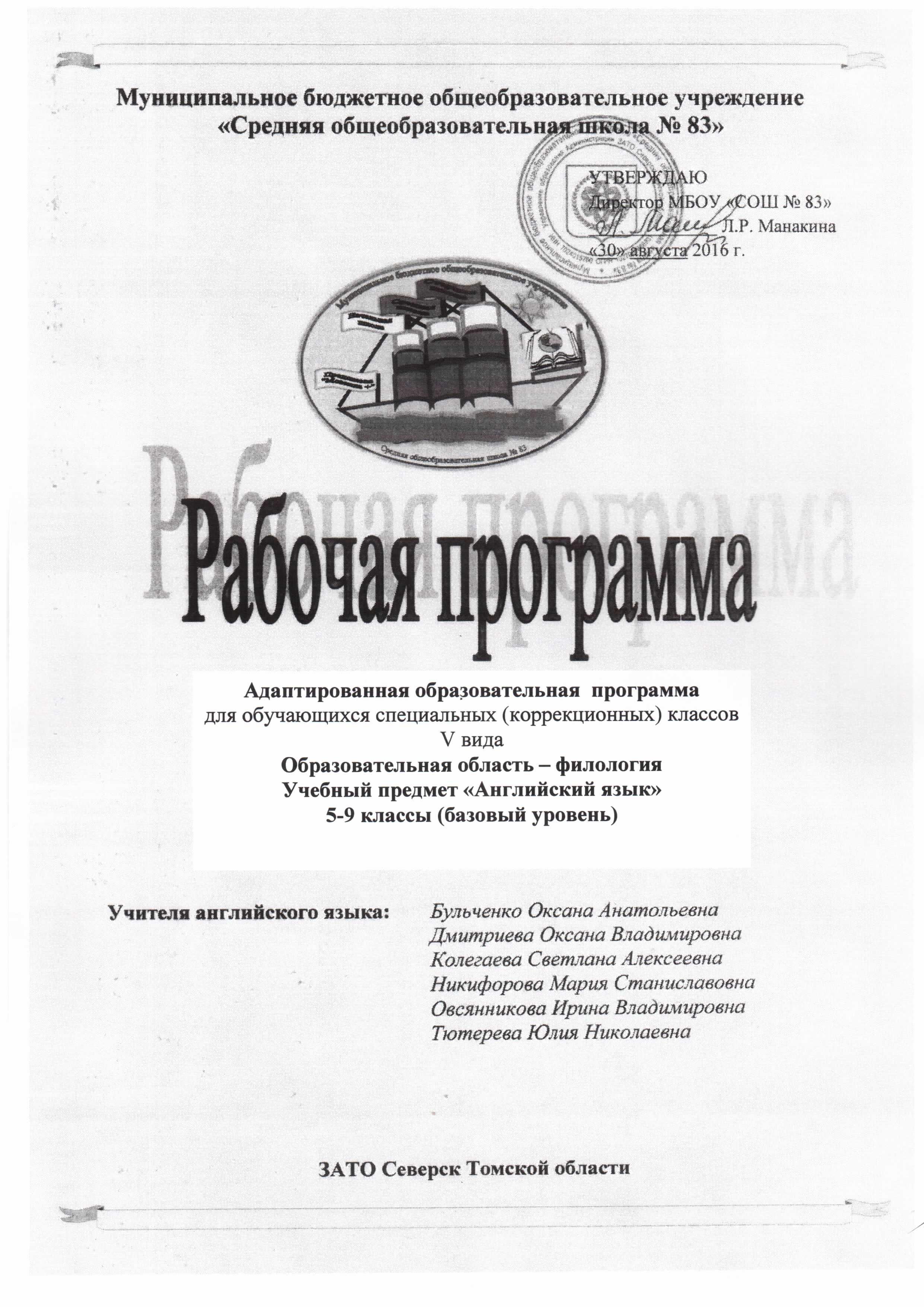 СОДЕРЖАНИЕПояснительная записка 										3Цели и задачи преподавания учебного предмета в 5-9 классах					5Общая характеристика учебного предмета «английский язык»				6Особенности детей с ограниченными возможностями здоровья 				7Организация и содержание обучения школьников с ограниченными возможностями здоровья			7Общая характеристика курса «Счастливый английский.ру»					12Описание места предмета в учебном плане							14Личностные, метапредметные и предметные результаты освоения учебного предмета	15Требования к уровню подготовки учащихся							22				5 класс								22				6 класс								23				7 класс								24				8 класс								25				9 класс								26Основное содержание программы									29Календарно-тематическое планирование уроков по предмету «Английский язык» (5-9 классы)			345 класс								34				6 класс								38				7 класс								42				8 класс								46				9 класс								50Материально-технического обеспечение образовательного процесса				54Планируемые результаты изучения английского языка к концу основной школы		57Результаты формирования учебных универсальных действий обучающихся			59ПОЯСНИТЕЛЬНАЯ ЗАПИСКАДанная программа предназначена для организации процесса обучения английскому языку для детей ОВЗ образовательных учреждениях основного общего образования на основе УМК  авторов Кауфман К.И., Кауфман М.Ю. «Счастливый английский.ру/ Happy English.ru» для 5 – 9 классов (издательство «Титул»). В основу разработки программы были положены требования Федерального государственного образовательного стандарта основного общего образования (ФГОС) и Примерная программа по ИЯ для 5 – 9 классов. В настоящей программе учтены основные положения Концепции духовно — нравственного развития и воспитания личности гражданина России, а также программы формирования универсальных учебных действий в основной школе. При разработке данной программы соблюдены особенности работы с детьми ОВЗ. В общеобразовательном учреждении школе № 83 обучаются дети с особенными возможностями здоровья: дети с тяжелыми нарушениями речи (ТНР).Во всех разделах данного УМК содержится избыточный материал, который обеспечивает возможность выбора материала в зависимости от интересов, способностей и уровня обученности учащихся. Данный подход дает возможность последовательно осуществлять принцип индивидуализации обучения, позволяя более способным учащимся усваивать материал, выходящий за рамки базового курса. Рабочая программа конкретизирует содержание предметных тем курса (Школа, Взаимоотношения в семье и с друзьями и т. д.), дает распределение учебных часов по темам и определяет последовательность изучения тем и языкового материала с учетом специфики построения учебника, логики учебного процесса, возрастных особенностей учащихся, межпредметных и внутрипредметных связей. В настоящей программе учтены основные положения Концепции духовно — нравственного развития и воспитания личности гражданина России, а также программы формирования универсальных учебных действий в основной школе. При разработке данной программы соблюдены особенности работы с детьми ОВЗ. В соответствии с действующим Федеральным базисным учебным планом общеобразовательных учреждений Российской Федерации на изучение английского языка в 5 – 9 классах отводится 3 часа в неделю (525 учебных часов за год). В связи с тем, что годовой учебный план МБОУ «СОШ № 83» рассчитан на 34 недели, адаптированная образовательная программа (АОП) модифицирована под эти условия. Рабочая программа по английскому языку составлена на основании следующих нормативно-правовых документов и инструктивно-методических документов:Федеральный закон от 29.12.2012 г. № 273-ФЗ «Об образовании в Российской Федерации» (статья 32 п.7 редакция от 23.07.2013 г.);Федеральный государственный образовательный стандарт основного общего образования, утвержденного приказом Министерства образования и науки РФ от 01.02.2011 г. № 1897; Письмо от 07 августа 2015 г. № 08-1228, содержащего методические рекомендации по вопросам введения федерального государственного образовательного стандарта основного общего образования, утвержденным приказом Министерства образования и науки Российской Федерации от 17 декабря 2010 г., с изменениями, утвержденными приказом Минобрнауки России от 29 декабря 2014 г. № 1644;Примерная программа по предмету (Иностранный язык. 5-9 классы) (Стандарты второго поколения) составленной на основе ФГОС общего образования;Приказ Министерства образования и науки РФ от 28 декабря 2010 г. № 2106 (Зарегистрирован в Минюсте РФ 2 февраля 2011 г. Регистрационный № 19676) «Об утверждении Федеральных требований к образовательным учреждениям в части охраны здоровья обучающихся, воспитанников»;Приказ Министерства образования и науки Российской Федерации об утверждении Федерального перечня учебников, рекомендованных к использованию при реализации имеющих государственную аккредитацию основных образовательных программ начального общего, основного общего, среднего общего образования от 31.03.2014 г. № 253;Авторская рабочая программа курса английского языка для 5-9 классов общеобразовательных учреждений. "Happy English.ru". (Счастливый английский.ру) ФГОС Кауфман К.И., Кауфман М.Ю. – 2014 год.  Приказ Минобрнауки России № 253 от 31.03.2014, пункт 3, разрешающий использовать учебники издательства «ТИТУЛ», в частности УМК «Счастливый английский.ру» авторов К.И. Кауфман, М.Ю. Кауфман до 2019 года;Письмо директора Департамента государственной политики в сфере образования № 08-548 от 29.04.2014: «Организации, осуществляющие образовательную деятельность по основным общеобразовательным программам, образовательные учреждения вправе в течение 5 лет использовать в образовательной деятельности приобретенные до вступления в силу данного приказа учебники из федеральных перечней учебников, утвержденных приказом Минобрнауки России от 19.12.2012 № 1067»:Приказ Минобрнауки России № 699 от 09 июня 2016 г. «Об утверждении перечня организаций, осуществляющих выпуск учебных пособий, которые допускаются к использованию при реализации имеющих государственную аккредитацию образовательных программ начального общего, основного общего, среднего общего образования» (зарегистрировано в Минюсте РФ 04 июля 2016 г. Регистрационный № 42729).	Рабочая программа конкретизирует содержание предметных тем образовательного стандарта, дает распределение учебных часов по темам и рекомендует последовательность изучения тем и языкового материала с учетом логики учебного процесса, возрастных особенностей учащихся, межпредметных и внутрипредметных связей. Выбор данной  программы и учебно-методического комплекса обусловлен тем, что методическая система, реализованная в программе и УМК,  позволяет использовать педагогические технологии, развивающие систему универсальных учебных действий, сформированных в начальной школе, создаёт механизмы реализации требований ФГОС и воспитания личности, отвечающей на вызовы сегодняшнего дня и имеющей надёжный потенциал для дня завтрашнего.Данная программа реализует принцип непрерывного образования по английскому языку, что соответствует современным потребностям личности и общества и составлена для реализации курса английского языка в 5-9 классах, который является частью основной образовательной программы по английскому языку со 2 по 11 класс.Рабочая программа конкретизирует содержание предметных тем образовательного стандарта, дает  распределение учебных часов по темам курса и рекомендует  последовательность изучения тем и языкового материала с учетом логики учебного процесса, возрастных особенностей учащихся, межпредметных и внутрипредметных связей. Рабочая программа ориентирована на достижение планируемых результатов федерального компонента государственного стандарта  среднего (полного) общего образования.	Программа реализует следующие функции:информационно – методическуюорганизационно – планирующуюконтролирующуюИнформационно – методическая функция позволяет получить представление о целях, содержании, общей стратегии образования, воспитания и развития школьников средствами иностранного языка, о специфике каждого этапа обучения.Организационно – планирующая функция предусматривает выделение этапов обучения, определение количественных и качественных характеристик учебного материала и уровня подготовки учащихся по английскому языку к окончанию основной школы.Контролирующая функция заключается в том, что программа определяет требования к содержанию речи, коммуникативным умениям, к отбору языкового материала и к уровню обученности школьников.Рабочая программа включает следующие компоненты:пояснительную записку (цели изучения ИЯ);общая характеристика учебного предмета; основное содержание обучения английскому языку;календарно-тематическое планирование (учебно-тематический план); 	Основное внимание в программе уделяется целям изучения иностранного языка (ИЯ) и его вкладу в развитие и воспитание личности гражданина России. В АОП также дана характеристика учебного предмета и прописано его основное назначение, состоящее в формировании коммуникативной компетенции. В программе описаны особенности детей с ограниченными возможностями здоровья, а также организация и содержание обучения школьников с ОВЗ.	Раздел «Содержание курса» включает характеристику содержания в воспитательном, развивающем, познавательном (социокультурном) и учебном аспектах. Предметное содержание речи включает перечень изучаемого содержания, объединенного в содержательные блоки с указанием минимального числа учебных часов, выделенных на изучение каждого блока в 5-9 классах.	В разделе «Тематическое планирование» представлен примерный перечень тем курса, количество учебных часов, отводимых на изучение каждой темы, а также планирование на всю ступень обучения.Цели обучения английскому языку в основной школе	Изучение английского языка в основной школе направлено на достижение следующих целей:- развитие иноязычной коммуникативной компетенции в совокупности ее составляющих – речевой, языковой, социокультурной, компенсаторной, учебно-познавательной:-  речевая компетенция – развитие коммуникативных умений в четырех основных видах речевой деятельности (говорении, аудировании, чтении, письме);- языковая компетенция – овладение новыми языковыми средствами (фонетическими, орфографическими, лексическими, грамматическими) в соответствии c темами, сферами иситуациями общения, отобранными для основной школы; освоение знаний о языковых явлениях изучаемого языка, разных способах выражения мысли в родном и изучаемом языке;- социокультурная компетенция – приобщение учащихся к культуре, традициям и реалиям стран/страны изучаемого иностранного языка в рамках тем, сфер и ситуаций общения, отвечающих опыту, интересам, психологическим особенностям учащихся, формирование умения представлять свою страну, ее культуру в условиях иноязычного межкультурного общения;- компенсаторная компетенция – развитие умений выходить из положения в условиях дефицита языковых средств при получении и передаче информации;учебно-познавательная компетенция – дальнейшее развитие общих и специальных учебных умений; ознакомление с доступными учащимся способами и приемами самостоятельного изучения языков и культур, в том числе с использованием новых информационных технологий;- развитие и воспитание у школьников понимания важности изучения иностранного языка в современном мире и потребности пользоваться им как средством общения, познания, самореализации и социальной адаптации; воспитание качеств гражданина, патриота; развитие национального самосознания, стремления к взаимопониманию между людьми разных сообществ, толерантного отношения к проявлениям иной культуры.Исходя из сформулированных целей, изучение предмета «Иностранный язык» направлено на решение следующих задач:-  формирование и развитие коммуникативных умений в основных видах речевой деятельности;- развитие информационной компетенции;- формирование и развитие социокультурных умений и навыков;- реализация межпредметных связей на уроке;- развитие внимания, восприятия, догадки;- воспитание достойных граждан России, развитие эстетического вкуса.             Помимо решения общих воспитательных задач, курс “Счастливый английский.ру”:• помогает школьникам преодолевать проблемы межличностного общения;• поддерживает в трудном для подростков переходном возрасте;• способствует выбору будущей профессии, а также установлению достойных жизненных целей и приоритетов.	Должен осуществиться переход от приобретённого в начальной школе умения выполнять наиболее рациональным способом различные виды учебных заданий к учебной деятельности с элементами самообразования и саморазвития. Обучение на ступени основного общего образования призвано заложить основы успешной учебной деятельности по овладению иностранным языком на завершающей ступени образования.Характеристика учебного предмета «Английский язык»Английский язык входит в общеобразовательную область «Филология». Язык является важнейшим средством общения, без которого невозможно существование и развитие человеческого общества. Происходящие сегодня изменения в общественных отношениях, средствах коммуникации (использование новых информационных технологий) требуют повышения коммуникативной компетенции школьников, совершенствования их филологической подготовки. Все это повышает статус предмета «иностранный язык» как общеобразовательной учебной дисциплины.      	Основное назначение иностранного языка состоит в формировании коммуникативной компетенции, т.е. способности и готовности осуществлять иноязычное межличностное и межкультурное общение с носителями языка.	Иностранный язык как учебный предмет характеризуется:	– межпредметностью (содержанием речи на иностранном языке могут быть сведения из разных областей знания, например, литературы, искусства, истории, географии, математики и др.);	– многоуровневостью (с одной стороны необходимо овладение различными языковыми средствами, соотносящимися с аспектами языка: лексическим, грамматическим, фонетическим, с другой - умениями в четырех видах речевой деятельности);	–	полифункциональностью (может выступать как цель обучения и как средство приобретения сведений в самых различных областях знания).	Являясь существенным элементом культуры народа – носителя данного языка и средством передачи ее другим, иностранный язык способствует формированию у школьников целостной картины мира. Владение иностранным языком повышает уровень гуманитарного образования школьников, способствует формированию личности и ее социальной адаптации к условиям постоянно меняющегося поликультурного, полиязычного мира. Иностранный язык расширяетлингвистический кругозор учащихся, способствует формированию культуры общения, содействует общему речевому развитию учащихся. В этом проявляется взаимодействие всех языковых учебных предметов, способствующих формированию основ филологического образования школьников.                                                                                     	Программа нацелена на реализацию личностно-ориентированного, коммуникативно-когнитивного, социокультурного, деятельностного, компетентностного  подхода к обучению английскому языку. Особенности детей с ограниченными возможностями здоровья Понятие «дети с ограниченными возможностями здоровья» (ОВЗ) употребляется по отношению к детям  с минимальными органическими или  функциональными повреждениями центральной нервной системы, а также  длительно находящимся  в условиях социальной депривации.  Для них характерны незрелость эмоционально-волевой сферы и недоразвитие познавательной деятельности.Снижение познавательной активности проявляется в  ограниченности запаса знаний об  окружающем и практических навыков, соответствующих возрасту и необходимых ребенку на первых  этапах обучения в школе.Негрубое недоразвитие речи может проявляться в нарушениях звукопроизношения, бедности и недостаточной дифференцированности словаря, трудностях  усвоения логико-грамматических конструкций. У значительной части детей наблюдается недостаточность фонетико-фонематического восприятия, снижение слухоречевой памяти.Нарушения эмоционально-волевой сферы и поведения проявляются в слабости волевых установок, эмоциональной неустойчивости, импульсивности, аффективной возбудимости, двигательной расторможенности, либо, наоборот, в вялости, апатичности.Дети с ограниченными возможностями здоровья составляют неоднородную  группу, т.к. различными являются причины и степень выраженности отставания в их  развитии. В связи с этим трудно построить психолого-педагогическую классификацию детей с ОВЗ. Общим для  детей  данной категории являются недостаточность внимания, гиперактивность, снижение памяти, замедленный темп мыслительной деятельности, трудности регуляции поведения. Однако стимуляция деятельности  этих детей, оказание им своевременной  помощи позволяет выделить у них  зону ближайшего развития, которая в несколько раз превышает потенциальные возможности умственно отсталых детей того же возраста. Поэтому дети с ОВЗ, при создании им определенных  образовательных  условий, способны овладеть программой основной общеобразовательной школы и в большинстве случаев продолжить образование. Организация и содержание обучения школьников с ограниченными возможностями здоровьяВместе с тем, практика показывает, что обучение детей с отклонениями в развитии совместно с нормально развивающимися сверстниками дает хороший эффект в отношении личностного развития и социализации и той, и другой категории учащихся, а также соответствует нормам международного права и российского законодательства. Таким образом, интегрированное обучение детей с отклонениями в развитии при соответствующем обеспечении следует признать оптимальной формой организации учебно-воспитательного процесса. Обучение детей с отклонениями в развитии, независимо от формы организации специального образования, должно проводиться в строгом соответствии с заключениями соответствующего лечебно-профилактического учреждения и/или ПМПК о форме обучения и рекомендованными образовательными программами. Требования к уровню подготовки детей с ОВЗ соответствуют требованиям, предъявляемым к учащимся общеобразовательной школы. При выполнении этих требований к обязательному уровню образования необходимо учитывать особенности развития детей с ОВЗ, а также их возможности в овладении знаниями, умениями, навыками по каждому предмету. Параметры измерителей учебных достижений учащихся школы для детей с ОВЗ аналогичны параметрам для детей, обучающихся в общеобразовательной школе. Цели и задачи обучения английскому языку с детьми с ОВЗ Учащиеся с диагнозом ОВЗ характеризуются нарушением познавательной деятельности, связанным с дефицитностью отдельных корковых функций. Такие дети имеют дефектную первооснову для развития интеллекта и эмоционально-волевой сферы.  Обучаемость у них значительно снижена. Как же обучать этих детей иностранному языку?  Это возможно при постановке цели не практического владения языком, а общего развития детей. На первое место должна быть поставлена задача развития мышления, памяти, речи, активизация их познавательной деятельности, обогащение их знаниями об окружающем мире, чему английский   язык способствует как никакой другой предмет. Практическое владение языком становится не целью, а средством решения этой задачи. При изучении английского языка дети с ЗПР испытывают определенные трудности: замедленно происходит усвоение лексического материала, синтаксических конструкций и их активное использование в устной речи; затруднено восприятие грамматических категорий и их применение на практике. Грамматически сложнопостроенную речь им не освоить, так как степень обученности иностранному языку зависит от общего уровня развития ребенка. Но они смогут говорить на другом языке, на уровне своего развития. Для них характерно возникновение проблем при аудировании устной речи, особенно связных текстов, диалогической речи, так как они испытывают «трудности в звуковом анализе и фонематическом слухе».  Они нечетко воспринимают обращенную речь, не дифференцируют сходные звуки.  Дети с диагнозом ЗПР овладевают основными видами речевой деятельности: чтением, говорением (устной речью), аудированием.  Письмо на всех этапах обучения используется только как средство обучения. В основе обучения детей с ЗПР лежит обучение чтению, в общеобразовательной же школе обучение базируется на устной основе. Основная цель изучения иностранных языков в таких классах - развивающая, «не знания, а развитие». На уроках иностранного языка необходимо развивать у учащихся:памятьречьвосприятиемышлениекругозорСложные конструкции и клише учащимися не смогут быть усвоены, так как у них очень низкий уровень развития родного языка.  Такую работу, возможно, проводить лишь с целью ознакомления.Ошибки -  желательно не исправлять. Оценка – выставляется с позитивным уклоном.  Необходимо поддерживать интерес к иностранному языку.Для работы в классах с детьми с ОВЗ учитель иностранного языка может составить собственную программу для обучения таких   классов   или   внести   изменения   в   общеобразовательную программу.   Учитель имеет право:уменьшить объем изучаемой лексики;выбрать   для    предъявления    легко    запоминающиеся    конструкции    по грамматике;подобрать упрощенные тексты;снизить требования к изучению иностранного языка.Необходимо оценивать учащихся не столько по достигнутым результатам, а за старание и усилия учащихся.Чтение. На начальном этапе устный вводный курс сокращается, параллельно вводится изучение букв со зрительной опорой.  Обучение чтению идет с опережением. Особое внимание следует уделить подбору текстов для чтения, с учетом лексики и грамматического материала, интереса детей данного возраста.  Необходимо обучать применять речевые образцы не только с глаголом to be, но и со смысловыми глаголами. Тексты для чтения желательно соотносить с картинками, задания к ним составлять на отгадывание, подстановку слов, выбор фактов из текста, сравнение.Грамматический материал. Объём грамматического материала сокращен.  Косвенные общие, альтернативные и специальные вопросы исключены из изучения.Употребление артиклей дается в ознакомительном плане из-за его малой практической значимости. Словари рекомендуется вести со второй четверти, чтобы подкрепить восприятие устной речи зрительными моторными опорами.Письменные работы сокращены, так как базируются на грамматическом материале.Контрольные работы рекомендуется исключить, так как у детей с ОВЗ слабо сформированы навыки аудирования и устной речи.Начиная с V класса, обучение иностранному языку ведется по четко разработанным тематическим разделам. Адаптированная программа для детей с ОВЗ не предлагает сокращения тематических разделов. Однако объем изучаемого лексического, синтаксического и грамматического материала претерпевает существенные изменения.На чтение и перевод прочитанного нужно отвести побольше учебного времени. Особое внимание следует уделить переводу, поскольку при этом дети осознают смысл прочитанного и таким образом у них исчезает боязнь перед незнакомым текстом.Новую лексику полезно отрабатывать в предложениях и сочетать это с работой со словарем; на дом давать не новые упражнения, а отработанные на уроке.Если детей затрудняет усвоение перфектных форм в VI классе, можно перенести изучение этого материала в VII класс, однако не следует исключать его полностью.Аудирование текстов рекомендуется значительно сократить, либо давать их сильным группам учащихся. Желательно сократить объем письменных упражнений, которые основаны на трудно усваиваемых детьми грамматических явлениях, а оставшиеся тщательно разбирать или выполнять в классе.Объем домашнего чтения значительно сокращен. Оно проходит на посвященных ему уроках, для домашней работы задания даются выборочно.Контрольные работы в конце каждой четверти следует либо снять вообще, либо оставить контроль чтения,При обучении детей с ОВЗ диалогической речи наиболее целесообразно использовать доступные для понимания обиходные ситуации, которые могут быть разыграны по ролям. Драматизация — это один из самых эффективных способов при формировании данного вида речевой деятельности.Специфика обучения иностранному языку в школе для детей с ОВЗ предполагает большое количество игрового, занимательного материала и наличие зрительных опор, необходимых для усвоения лексических, грамматических и синтаксических структур.В практике обучения хорошо зарекомендовали себя зрительно-игровые опоры по системе В. Ф. Шаталова. Они могут быть применены в любом из упражнений при фронтальной и индивидуальной работе.Учебный материал необходимо дробить, предлагая его детям небольшими порциями, перемежая игровые и учебные виды деятельности.ОБЩАЯ ХАРАКТЕРИСТИКА УЧЕБНОГО ПРЕДМЕТАИностранный язык (в том числе английский) входит в общеобразовательную область «Филология». Язык является важнейшим средством общения, без которого невозможно существование и развитие человеческого общества. Происходящие сегодня изменения в общественных отношениях, средствах коммуникации (использование новых информационных технологий) требуют повышения коммуникативной компетенции школьников, совершенствования их филологической подготовки. Все это повышает статус предмета «иностранный язык» как общеобразовательной учебной дисциплины.Основная школа – вторая ступень общего образования. Она является важным звеном, которое соединяет все три ступени общего образования: начальную, основную и старшую. Данная ступень характеризуется наличием значительных изменений в развитии школьников,  так как к моменту начала обучения в основной школе у них расширился кругозор и общее представление о мире, сформированы элементарные коммуникативные умения на иностранном языке в четырех видах речевой деятельности, а также общеучебные умения, необходимые для изучения иностранного языка как учебного предмета; накоплены некоторые знания о правилах речевого поведения на родном и иностранном языках.На этой ступени совершенствуются приобретенные ранее знания, навыки и умения, увеличивается объем используемых учащимися языковых и речевых средств, улучшается качество практического владения иностранным языком, возрастает степень самостоятельности школьников и их творческой активности.В основной школе усиливается роль принципов когнитивной направленности учебного процесса, индивидуализации и дифференциации обучения, большее значение приобретает освоение современных технологий изучения иностранного языка, формирование учебно-исследовательских умений, осознание места и роли родного и иностранных языков в целостном поликультурном, полиязычном мире как средств общения, познания, самореализации и социальной адаптации. Развитие средствами учебного предмета таких качеств личности, как гражданственность, национальная идентичность, патриотизм, толерантное отношение к проявлениям иной культуры.Особенности содержания обучения иностранному языку в основной школе обусловлены динамикой развития школьников. Выделяются два возрастных этапа: 5 - 7 и 8 - 9 классы. К концу обучения в основной школе (8-9 классы) усиливается стремление школьников к самоопределению.Основное назначение иностранного языка состоит в формировании коммуникативной компетенции, т.е. способности и готовности осуществлять иноязычное межличностное и межкультурное общение с носителями языка. 	Иностранный язык как учебный предмет характеризуется: межпредметностью (содержанием речи на иностранном языке могут быть сведения из разных областей знания);  многоуровневостью (с одной стороны необходимо овладение различными языковыми средствами, соотносящимися с аспектами  языка: лексическим,   грамматическим, фонетическим, с другой - умениями в четырех видах речевой  деятельности);  полифункциональностью (может выступать как цель обучения и как средство приобретения сведений в самых различных областях знаний). Являясь существенным элементом культуры народа – носителя данного языка и средством передачи ее другим, иностранный язык способствует формированию у школьников целостной картины мира. Владение иностранным языком повышает уровень гуманитарного образования школьников, способствует формированию личности и ее социальной адаптации к условиям постоянно меняющегося поликультурного, полиязычного мира. Иностранный язык расширяет лингвистический кругозор учащихся, способствует формированию культуры общения, содействует общему речевому развитию учащихся. В этом проявляется взаимодействие всех языковых учебных предметов, способствующих формированию основ филологического образования школьников.Рабочая программа нацелена на реализацию личностно-ориентированного, коммуникативно-когнитивного, социокультурного деятельностного подхода к обучению английскому языку.В качестве интегративной цели обучения рассматривается формирование иноязычной коммуникативной компетенции, то есть способности и реальной готовности школьников осуществлять иноязычное общения и добиваться взаимопонимания с носителями иностранного языка, а также развитие и воспитание школьников средствами учебного предмета.Личностно-ориентированный подход, ставящий в центр учебно-воспитательного процесса личность ученика, учет его способностей, возможностей и склонностей, предполагает особый акцент на социокультурной составляющей иноязычной коммуникативной компетенции. Это должно обеспечить культуроведческую направленность обучения, приобщение школьников к культуре страны/стран изучаемого языка, лучшее осознание культуры своей собственной страны, умение ее представить средствами иностранного языка, включение школьников в диалог культур.Обучение в 5-9 классах является второй ступенью общего образования и важным звеном, которое соединяет две ступени образования: начальную и основную. При разработке курса авторы придерживались личностно-ориентированного подхода, то есть учитывали психологические и возрастные особенности детей и стремились, чтобы все материалы учебника соответствовали интересам учащихся этого возраста, повышали их мотивацию к изучению предмета, способствовали их личностному и социальному развитию и давали возможности интегрировать знания из разных предметных областей и формировать межпредметные учебные умения и навыки..B рамках УМК последовательно реализуются принципы коммуникативного подхода, нацеленные на формирование коммуникативной компетенции учащихся. Для достижения указанных целей материал учебника включает большое количество коммуникативно-направленных заданий: различных игр, коммуникативных ситуаций, основанных на песнях, рифмовках и историях, элементах ручной работы и др. Благодаря коммуникативной направленности предмета «Иностранный язык» появляется возможность развивать культуру межличностного общения на основе морально-этических норм уважения, равноправия, ответственности. При обсуждении специально отобранных текстов формируется умение рассуждать, оперировать гипотезами, анализировать, сравнивать, оценивать социокультурные, языковые явления.Деятельностный подход позволяет учащимся овладеть способами взаимодействия с миром. Деятельностный аспект обучения выражается в том, что учащимся приходится осваивать как вербальную деятельность, так и виды невербального самовыражения, то есть учебный процесс представляет собой взаимодействие и решение коммуникативных (проблемных) задач. Личностно-деятельностный подход предполагает, что в центре обучения находится личность, ее мотивы, цели и потребности, а условием самореализации личности является деятельность, формирующая опыт и обеспечивающая личностный рост учащихся.Развитие когнитивных способностей учащихся также является одним из основных принципов курса, нашедший воплощение в заданиях на развитие памяти и навыков работы с информацией.Применительно к процессу обучения учащиеся делятся на различные психологические типы (аудиалы, визуалы, кинестетики и др.), поэтому успешность процесса обучения каждого ребенка зависит от разнообразия методов и техник, которые используются на уроке. Инновационной чертой УМК является реализация принципов мультисенсорного подхода, в основе которого лежит задействование в учебном процессе органов чувств. УМК предлагает большое количество заданий c использованием различных звуков, шумов, музыки, изображений, реальных объектов (например, поделок, выполненных на уроках самими детьми), мимики, жестов, движения и т. д. Цель этих заданий – активизировать все каналы восприятия информации и тем самым сделать обучение максимально эффективным для всех типов учащихся.Использование информационных технологий открывает здесь новые возможности.При отборе языкового материала, речевых ситуаций, иллюстративного и аудиоматериалов авторы руководствовались принципом аутентичности. Учащимся предлагаются отрывки из оригинальных текстов, принадлежащих к разным функциональным стилям, a также стихи, песни, географические карты.Социокультурная направленность УМК обеспечивается за счет включения в него лингвострановедческих материалов, знание которых необходимо для расширения представлений учащихся o мире, формирования доброжелательного отношения к другим нациям и народам и, как следствие, воспитания позитивного отношения к своей собственной культуре. При этом понимание «межкультурности» выходит за рамки традиционного диалога двух культур, родной и изучаемого языка, и становится по-настоящему глобальным: учащимся предлагается информация o богатом наследии языков и культур всего мира.B УМК “Счастливый английский.ру” / “Happy English.ru” нашли также отражение межпредметные связи: в учебнике используются элементы математики, знаний об окружающем мире, труда, музыки, географии и истории.Концепция учебника основывается на принципе овладения языком вследствие погружения учащихся в языковую среду. Дети младшего школьного возраста овладевают новым языком без специальных усилий, если, c одной стороны, они постоянно слышат иноязычную речь учителя и дикторов на кассете и окрyжены примерами письменной речи в учебнике и наглядных материалах, a c другой стороны, эмоционально вовлечены в процесс обучения посредством игр, песен, рифмовок, ручного труда и т. д.Для создания необходимой языковой среды учебник c первых уроков дает учащимся возможность погрузиться в живой, полноценный язык, не ограниченный только активными структурами и словарем. Важно отметить, что неизбежно возникающий при этом пассивный языковой материал тщательно отобран и не мешает пониманию активного. Более того, наличие пассивного языка дает возможность наиболее продвинутым учащимся расширить свои знания, что отражает индивидуальный подход к обучению. Авторы обращают внимание на то, что пассивный лексический материал не предназначен для непосредственного изучения и, соответственно, не подлежит контролю и оцениванию.Овладение общими умениями, навыками и способами деятельности является необходимым условием развития с социализации школьников. Целенаправленное и планомерное формирование общих учебных умений, навыков и способов деятельности – один из важнейших принципов, лежащих в основе УМК. За годы обучения в начальной школе игровая деятельность дошкольников трансформируется в уче6но-познавательную деятельность младшего школьника. Научить ученика учиться значит научить его организовывать свой труд и работать c информацией; важно также развивать y него умение сотрудничать c другими участниками учебного процесса.ОБЩАЯ ХАРАКТЕРИСТИКА КУРСА “СЧАСТЛИВЫЙ АНГЛИЙСКИЙ.РУ”Данная программа построена на основе учебного курса “Счастливый английский.ру” / “Happy English.ru” авторов Кауфман К.И., Кауфман М.Ю. и авторской рабочей программы курса английского языка для 5-9 классов общеобразовательных учреждений. "Happy English.ru". (Счастливый английский.ру) ФГОС – 2014 год. В учебно-методическом комплексе (УМК) “Счастливый английский.ру” / “Happy English.ru”  авторы используют современные эффективные технологии обучения, включающие систему методов, способов и приемов обучения, направленных на достижение позитивного результата в личностном развитии ребенка в настоящих социокультурных условиях.Программа предлагает новый уникальный подход к изучению английского языка, в котором нашли отражение традиционные методы и современные тенденции российской и зарубежных методик обучения иностранному языку. В качестве основных педагогических и образовательных задач курса “Счастливый английский.ру” авторы выделяют следующие:1. Развитие коммуникативной компетенции, то есть умения успешно общаться на английском языке, является основной целью обучения английскому языку. Иноязычное общение становится одновременно и целью, и средством обучения, что выражается в коммуникативной направленности упражнений и речевых ситуаций на уроках, а также в выборе методов и приемов обучения.2. Развитие информационной компетенции является одной из важнейших задач обучения английскому языку на современном этапе. Обучение не сводится к механическому запоминанию информации из учебника. Для успешного решения коммуникативных задач учащиеся должны уметь находить информацию и отбирать именно ту, которая является достоверной и необходимой для конкретной ситуации общения. Недостаточное внимание к развитию информационной компетенции учащихся на уроках английского языка не позволит ученикам в полной мере сформировать речевые умения и языковые навыки, полученные в ходе развития коммуникативной компетенции.З. Развитие социокультурной компетенции. Знание иноязычной культуры необходимо для успешного общения. Полноценное общение не может осуществляться, если ученики не знакомы с особенностями речевого этикета, с важнейшими событиями истории стран изучаемого языка, а также современными реалиями, которые формируют мировоззрение носителей языка и вызывают к жизни многочисленные ассоциации, прямо или косвенно влияющие на ход общения и определяющие его конечный результат. Однако социокультурная компетенция не может сводиться к тому, чтобы «погружать» учащихся в иноязычную культуру и прививать им взгляды, характерные для носителей английского языка. Одной из важнейших целей развития социокультурной компетенции является научить  учащихся представлять свою культуру и свою страну на изучаемом языке, умение с уважением относиться к другим культурам и гордиться своей страной, умение сосуществовать в быстро изменяющемся мире, в то же время оставаясь носителем культуры своей страны. Можно сказать, что развитие социокультурной компетенции у обучающихся является одним из ключевых факторов в воспитании патриотизма у школьников.4. Реализация межпредметных связей на уроке английского языка способствует воспитанию развитой личности. На уроках английского языка учащиеся могут получать дополнительные знания по другим предметам, например таким, как история, география. основы этики и эстетики, история мировой и отечественной художественной культуры, а также в ходе подготовки к выбору будущей профессии. 5. В ходе обучения английскому языку могут решаться различные задачи по развитию школьников — развитие внимания, восприятия, догадки, что важно как для общего развития, так и для развития общеучебных умений.6. Воспитание достойных граждан России, развитие эстетического вкуса осуществляется за счет правильного отбора содержания курса и общей воспитательной направленности упражнений.Помимо решения общих воспитательных задач, курс “Счастливый английский.ру”:• помогает школьникам преодолевать проблемы межличностного общения;• поддерживает в трудном для подростков переходном возрасте;• способствует выбору будущей профессии, а также установлению достойных жизненных целей и приоритетов. Особенности курса1. Сюжетное построениеОсобенностью, которая отличает курс “Счастливый английский.ру” от всех других отечественных и зарубежных курсов английского языка, является использование оригинальной сквозной сюжетной линии, которая связывает воедино все УМК данного курса.Приключенческое, насыщенное большим количеством страноведческого материала, содержание УМК обеспечивает высокий уровень мотивации учащихся, которым интересно следить за развитием сюжета и предвосхищать ход дальнейших событий.Сюжет несет большую дидактическую нагрузку. Именно сюжетное построение курса обеспечивает:• осознанность выполнения языковых и речевых упражнений;• поддержание высокой мотивации учащихся;• повторение ранее пройденного материала (языкового, речевого и социокультурного);• коммуникативную направленность даже чисто тренировочных упражнений;• обязательность изучения всех уроков и текстов курса, поскольку на них строится дальнейшее развитие сюжета.2. Социокультурная направленность курсаКаждый учебник содержит большое количество информации об истории, культуре и современных реалиях стран изучаемого языка (Великобритании в 5 – 8-х классах и США в 9-м классе). Вместе с тем, хотя школьники изучают культуру и реалии стран изучаемого языка, наблюдая за приключениями главных героев в этих странах, происходит постоянное сопоставление изучаемого материала с родной культурой и жизнью в родной стране. Главный герой сюжета, российский мальчик Миша Инин, учится достойно представлять свою страну на английском языке, рассказывать о выдающихся деятелях культуры — писателях, поэтах, учится действовать в иноязычной среде с уважением к культуре другой страны.3. Воспитательный характер курсаСледя за приключениями главных героев, обсуждая их, дети учатся нести ответственность за свой выбор и свои поступки, оценивать допустимость и желательность определенных видов поведения, учатся преодолевать трудности, занимать активную жизненную позицию.4. Использование игрВ курсе большое внимание уделяется игре как виду учебной деятельности, формирующему необходимые коммуникативные навыки, устанавливающему доверительную и доброжелательную атмосферу на уроке, обучающему самостоятельной работе и формирующему правильную самооценку. Игра является психологически комфортным видом деятельности. По сути же большинство игр учебника направлены на развитие навыков парной и групповой работы. Навыки, полученные в познавательных, речевых, лингвистических и грамматических играх, переносятся затем на другие виды деятельности.5. Использование стихов и песен (авторских)6. Грамматика в образахОзнакомление и тренировка грамматических структур в 5—7-х классах носит тематически-обусловленный, игровой характер. Авторы пытаются создать яркие и понятные учащимся образы, которые представляют сложный и не всегда понятный русскоязычным учащимся грамматический материал в образах глаголов-дракош в стране DoDidDone.Перечисленные принципы и особенности являются едиными для всего курса. Тем не менее, методические приемы обучения каждому из видов речевой деятельности несколько меняются на каждой ступени языкового развития в зависимости от возрастных особенностей учащихся и учебных задач конкретного этапа. ОПИСАНИЕ МЕСТА ПРЕДМЕТА В УЧЕБНОМ ПЛАНЕФедеральный базисный учебный план для образовательных учреждений Российской Федерации отводит для обязательного изучения иностранного языка в основной школе (5-9 классы) 525 учебных часов. Данная рабочая программа по английскому языку соответствует БУП. Годовой учебный план МБОУ «СОШ № 83» составлен из расчета 34 учебных недели, таким образом, материал данной рабочей программы скорректирован на 510 учебных часов, а именно на каждый год обучения приходится 102 учебных часа:Результаты освоения программы Основного общего образования по английскому языкуЛичностные результаты	У выпускника основной школы будут достигнуты определенные личностные результаты освоения учебного предмета «Иностранный язык»: формирование мотивации изучения иностранных языков и стремление к самосовершенствованию в образовательной области «Иностранный язык»;осознание возможностей самореализации средствами ИЯ;стремление к совершенствованию собственной речевой культуры в целом;формирование коммуникативной компетенции в межкультурной и межэтнической коммуникации.Изучение ИЯ внесет свой вклад в:1) воспитание гражданственности, патриотизма, уважения к правам, свободам и обязанностям человека;любовь к своей малой родине (своему родному дому, школе, городу), России; знание традиций своей семьи и школы, бережное отношение к ним;знание правил поведения в классе, школе, дома;стремление активно участвовать в жизни класса, города, страны;уважительное отношение к родному языку; уважительное отношение к своей стране, гордость за её достижения и успехи;уважение традиционных ценностей многонационального российского общества;осознание родной культуры через контекст культуры англоязычных стран;чувство патриотизма через знакомство с ценностями родной культуры;стремление достойно представлять родную культуру;правовое сознание, уважение к правам и свободам личности;2) воспитание нравственных чувств и этического сознания;представления о моральных нормах и правилах нравственного поведения; убежденность в приоритете общечеловеческих ценностей;знание правил вежливого поведения, культуры речи;стремление к адекватным способам выражения эмоций и чувств; умение анализировать нравственную сторону своих поступков и поступков других людей;уважительное отношение к старшим, доброжелательное отношение к младшим;уважительное отношение к людям с ограниченными физическими возможностями;гуманистическое мировоззрение; этические чувства: доброжелательность, эмоционально-нравственная отзывчивость (готовность помочь), понимание и сопереживание чувствам других людей; представление о дружбе и друзьях, внимательное отношение к их интересам и увлечениям;установление дружеских взаимоотношений в коллективе, основанных на взаимопомощи и взаимной поддержке;стремление иметь собственное мнение; принимать собственные решения;потребность в поиске истины;умение признавать свои ошибки;чувство собственного достоинства и уважение к достоинству других людей;уверенность в себе и своих силах;3)	воспитание трудолюбия, творческого отношения к учению, труду, жизни;ценностное отношение к труду и к достижениям людей;уважительное отношение к людям разных профессий;навыки коллективной учебной деятельности (умение сотрудничать: планировать и реализовывать совместную деятельность, как в позиции лидера, так и в позиции рядового участника; умение работать в паре/группе; взаимопомощь;ценностное отношение к учебе как виду творческой деятельности;потребность и способность выражать себя в доступных видах творчества (проекты);ответственное отношение к образованию и самообразованию, понимание их важности в условиях современного информационного общества;умение проявлять дисциплинированность, последовательность, целеустремленность и самостоятельность в выполнении учебных и учебно-трудовых заданий;умение вести обсуждение, давать оценки;умение различать полезное и бесполезное времяпрепровождение и стремление полезно и рационально использовать время;умение нести индивидуальную ответственность за выполнение задания; за совместную работу;бережное отношение к результатам своего труда, труда других людей, к школьному имуществу, учебникам, личным вещам;4)	формирование ценностного отношения к здоровью и здоровому образу жизни;потребность в здоровом образе жизни;понимание важности физической культуры и спорта для здоровья человека; положительное отношение к спорту;знание и выполнение санитарно-гигиенических правил, соблюдение здоровьесберегающего режима дня;стремление не совершать поступки, угрожающие собственному здоровью и безопасности;стремление к активному образу жизни: интерес к подвижным играм, участию в спортивных соревнованиях;5)	воспитание ценностного отношения к природе, окружающей среде (экологическое воспитание);интерес к природе и природным явлениям;бережное, уважительное отношение к природе и всем формам жизни;понимание активной роли человека в природе;способность осознавать экологические проблемы;готовность к личному участию в экологических проектах;6)	воспитание ценностного отношения к прекрасному, формирование представлений об эстетических идеалах и ценностях (эстетическое воспитание);умение видеть красоту в окружающем мире; в труде, творчестве, поведении и поступках людей;мотивация к самореализации в творчестве; стремление выражать себя в различных видах творческой деятельности; уважительное отношение к мировым историческим ценностям в области литературы, искусства и науки; положительное отношение к выдающимся личностям и их достижениям;7) воспитание уважения к культуре других народов;интерес и уважительное отношение к языку и культуре других народов;представления о художественных и эстетических ценностях чужой культуры;адекватное восприятие и отношение к системе ценностей и норм поведения людей другой культуры;стремление к освобождению от предубеждений и стереотипов;уважительное отношение к особенностям образа жизни людей другой культуры;умение вести диалогическое общение с зарубежными сверстниками;потребность и способность представлять на английском языке родную культуру;стремление участвовать в межкультурной коммуникации: принимать решения, давать оценки, уважительно относиться к собеседнику, его мнению;стремление к мирному сосуществованию между людьми и нациями.Метапредметные результатыМетапредметные результаты в данном курсе развиваются главным образом благодаря развивающему аспекту иноязычного образования.У учащихся основной школы будут развиты:1) положительное отношение к предмету и мотивация к дальнейшему овладению ИЯ:представление о ИЯ как средстве познания мира и других культур;осознание роли ИЯ в жизни современного общества и личности;осознание личностного смысла в изучении ИЯ, понимание роли и значимости ИЯ для будущей профессии;обогащение опыта межкультурного общения;2) языковые способности: к слуховой и зрительной дифференциации, к имитации, к догадке, смысловой антиципации, к выявлению языковых закономерностей, к выявлению главного и к логическому изложению;3) универсальные учебные действия:регулятивные:самостоятельно ставить цели, планировать пути их достижения, умение выбирать наиболее эффективные способы решения учебных и познавательных задач;соотносить свои действия с планируемыми результатами, осуществлять контроль своей деятельности в процессе достижения результата, корректировать свои действия в соответствии с изменяющейся ситуацией; оценивать правильность выполнения учебной задачи, собственные возможности её решения; владеть основами самоконтроля, самооценки, принятия решений и осуществления осознанного выбора в учебной и познавательной деятельности; познавательные:использовать знаково-символические средства представления информации для решения учебных и практических задач;пользоваться логическими действиями сравнения, анализа, синтеза, обобщения, классификации по различным признакам, установления аналогий и причинно-следственных связей, строить логическое рассуждение, умозаключение (индуктивное, дедуктивное и по аналогии) и делать выводы; работать с прослушанным/прочитанным текстом: определять тему, прогнозировать содержание текста по заголовку/по ключевым словам, устанавливать логическую последовательность основных фактов;осуществлять информационный поиск; в том числе с помощью компьютерных средств;выделять, обобщать и фиксировать нужную информацию;осознанно строить свое высказывание в соответствии с поставленной коммуникативной задачей, а также в соответствии с грамматическими и синтаксическими нормами языка;решать проблемы творческого и поискового характера;самостоятельно работать, рационально организовывая свой труд в классе и дома;контролировать и оценивать результаты своей деятельности;коммуникативные:готовность и способность осуществлять межкультурное общение на АЯ:- выражать с достаточной полнотой и точностью свои мысли в соответствии с задачами и условиями межкультурной коммуникации;- вступать в диалог, а также участвовать в коллективном обсуждении проблем, владеть монологической и диалогической формами речи в соответствии с грамматическими и синтаксическими нормами АЯ;- адекватно использовать речевые средства для дискуссии и аргументации своей позиции;- спрашивать, интересоваться чужим мнением и высказывать свое;- уметь обсуждать разные точки зрения и способствовать выработке общей (групповой) позиции;- уметь аргументировать свою точку зрения, спорить и отстаивать свою позицию невраждебным для оппонентов образом;- уметь с помощью вопросов добывать недостающую информацию (познавательная инициативность);- уметь устанавливать рабочие отношения, эффективно сотрудничать и способствовать продуктивной кооперации;- проявлять уважительное отношение к партнерам, внимание к личности другого;- уметь адекватно реагировать на нужды других; в частности, оказывать помощь и эмоциональную поддержку партнерам в процессе достижения общей цели совместной деятельности;специальные учебные умения:читать на АЯ с целью поиска конкретной информации;читать на АЯ с целью детального понимания содержания;читать на АЯ с целью понимания основного содержания;понимать английскую речь на слух с целью полного понимания содержания;понимать общее содержание воспринимаемой на слух информации на АЯ;понимать английскую речь на слух с целью извлечения конкретной информации;работать с лексическими таблицами;понимать отношения между словами и предложениями внутри текста;работать с функциональными опорами при овладении диалогической речью;кратко излагать содержание прочитанного или услышанного текста;догадываться о значении новых слов по словообразовательным элементам, контексту;иллюстрировать речь примерами, сопоставлять и противопоставлять факты;использовать речевые средства для объяснения причины, результата действия;использовать речевые средства для аргументации своей точки зрения;организовывать работу по выполнению и защите творческого проекта;работать с англо-русским словарем: находить значение многозначных слов, фразовых глаголов;пользоваться лингвострановедческим справочником;переводить с русского языка на английский;использовать различные способы запоминания слов на ИЯ;выполнять тесты в форматах “Multiple choice”, True/False/Unstated”, “Matching”, “Fill in” и др.Предметные результатыВыпускниками основной школы будут достигнуты следующие предметные результаты:А. В коммуникативной сфере (т.е. владение иностранным языком как средством межкультурного общения):Коммуникативные умения в основных видах речевой деятельностиГоворениевести диалог-расспрос, диалог этикетного характера, диалог – обмен мнениями, диалог – побуждение к действию, комбинированный диалог:– начинать, поддерживать и заканчивать разговор;– выражать основные речевые функции: поздравлять, высказывать пожелания, приносить извинение, выражать согласие/несогласие, делать комплимент, предлагать помощь, выяснять значение незнакомого слова, объяснять значение слова, вежливо переспрашивать, выражать сочувствие, давать совет, выражать благодарность, успокаивать/подбадривать кого-либо, переспрашивать собеседника, приглашать к совместному времяпрепровождению, соглашаться/не соглашаться на совместное времяпрепровождение, выяснять мнение собеседника, выражать согласие/несогласие с мнением собеседника, выражать сомнение, выражать свое мнение и обосновывать его и т.д.;– расспрашивать собеседника и отвечать на его вопросы;– переходить с позиции спрашивающего на позицию отвечающего и наоборот;– соблюдать правила речевого этикета;использовать основные коммуникативные типы речи: описание, сообщение, рассказ, рассуждение:– кратко высказываться на заданную тему, используя изученный речевой материал в соответствии с поставленной коммуникативной задачей;– делать сообщения на заданную тему на основе прочитанного/услышанного;- делать сообщения по результатам выполнения проектной работы;– говорить в нормальном темпе;– говорить логично и связно;- говорить выразительно (соблюдать синтагматичность речи, логическое ударение, правильную интонацию).Аудированиеуметь понимать звучащую речь с различной глубиной, точностью и полнотой восприятия информации:- полностью понимать речь учителя и одноклассников, а такженесложные аутентичные аудио- и видеотексты, построенные на изученном речевом материале (полное понимание прослушенного);- понимать основное содержание несложных аутентичных аудио- и видеотекстов, содержащих небольшое количество незнакомых слов, используя контекстуальную, языковую, иллюстративную и другие виды догадки (понимание основного содержания);- выборочно понимать прагматические аутентичные аудио- и видеотексты, выделяя значимую (нужную) информацию, не обращая при этом внимание на незнакомые слова, не мешающие решению коммуникативной задачи (понимание необходимой / конкретной информации);соотносить содержание услышанного с личным опытом;делать выводы по содержанию услышанного;выражать собственное мнение по поводу услышанного.Чтениеуметь самостоятельно выбирать адекватную стратегию чтения в соответствии с коммуникативной задачей и типом текста:- читать с целью понимания основного содержания (уметь игнорировать незнакомые слова, не мешающие пониманию основного содержания текста; прогнозировать содержание текста по вербальным опорам (заголовкам) и иллюстративным опорам; предвосхищать содержание внутри текста; определять основную идею/мысль текста; выявлять главные факты в тексте, не обращая внимания на второстепенные; распознавать тексты различных жанров (прагматические, публицистические, научно-популярные и художественные) и типов (статья, рассказ, реклама и т. д.);читать с целью извлечения конкретной (запрашиваемой или интересующей) информации (уметь использовать соответствующие ориентиры (заглавные буквы, цифры и т. д.) для поиска запрашиваемой или интересующей информации);читать с целью полного понимания содержания на уровне значения: (уметь догадываться о значении незнакомых слов по знакомым словообразовательным элементам (приставки, суффиксы, составляющие элементы сложных слов), аналогии с родным языком, конверсии, по наличию смысловых связей в контексте, иллюстративной наглядности; понимать внутреннюю организацию текста и определять: главное предложение в абзаце (тексте) и предложения, подчинённые главному предложению; хронологический/логический порядок событий в тексте; причинно-следственные и другие смысловые связи текста с помощью лексических и грамматических средств (местоимений, слов-заместителей, союзов, союзных слов); пользоваться справочными материалами (англо-русским словарём, лингвострановедческим справочником) с применением знания алфавита и транскрипции; предвосхищать элементы знакомых грамматических структур);читать с целью полного понимания на уровне смысла и критического осмысления содержания (определять главную идею текста, не выраженную эксплицитно; отличать факты от мнений и др.);интерпретировать информацию, представленную в графиках, таблицах, иллюстрациях и т. д.;извлекать культурологические сведения из аутентичных текстов;делать выборочный перевод с английского языка на русский;соотносить полученную информацию с личным опытом, оценивать ее и выражать свое мнение по поводу прочитанного.Письмозаполнять анкету, формуляр (сообщать о себе основные сведения: имя, фамилия, возраст, гражданство, адрес и т.д.);писать открытки этикетного характера с опорой на образец с употреблением формул речевого этикета и адекватного стиля изложения, принятых в англоязычных странах;составлять план, тезисы устного и письменного сообщения, кратко излагать результаты проектной деятельности;писать электронные (интернет-) сообщения;делать записи (выписки из текста);фиксировать устные высказывания в письменной форме; заполнять таблицы, делая выписки из текста; кратко излагать собственную точку зрения (в т.ч. по поводу прочитанного или услышанного);использовать адекватный стиль изложения (формальный / неформальный).Содержание курсаДанная Рабочая программа создана на основе современной научной концепции иноязычного образования «Развитие индивидуальности в диалоге культур», разработанной профессором Е. И. Пассовым (М.: Просвещение, 2012).Согласно данной концепции, процесс, в котором оказывается учащийся, рассматривается как процесс иноязычного образования. Иноязычное образование выступает в качестве средства достижения конечной цели – развитие учащегося как индивидуальности, готовой и способной вести диалог культур. На основной ступени иноязычное образование направлено на дальнейшее развитие и совершенствование этой готовности и способности. Процесс иноязычного образования включает в себя четыре взаимосвязанных и взаимообусловленных аспекта:познание, которое нацелено на овладение культуроведческим содержанием (знание иностранной культуры и умение использовать её в диалоге с родной культурой);развитие, которое нацелено на овладение психологическим содержанием (способности к познавательной, преобразовательной, эмоционально-оценочной деятельности, развитие языковых способностей, психических функций и мыслительных операций, развитие мотивационной сферы, формирование специальных учебных умений и универсальных учебных действий);воспитание, которое нацелено на овладение педагогическим содержанием, то есть духовными ценностями родной и мировой культур;учение, которое нацелено на овладение социальным содержанием, социальным в том смысле, что речевые умения (говорение, чтение, аудирование, письмо) усваиваются как средства общения в социуме.Содержание образовательной дисциплины «Иностранный язык» составляет иноязычная культура как интегративная духовная сущность, присваиваемая учащимся в процессе функционирования всех четырёх аспектов иноязычного образования – познавательного, развивающего, воспитательного, учебного.Ведущими на основной ступени являются учебный и воспитательный аспекты, которые опираются на познавательный и развивающий. Это оказывается возможным благодаря определённой стратегии, выражаемой формулой «культура через язык, язык через культуру». Данная стратегия означает присвоение фактов культуры в процессе использования языка (видов речевой деятельности как средств общения) и овладение языком (видами речевой деятельности как средствами общения) на основе присвоения фактов культуры. Указанная стратегия переориентирует образование со знаниецентрического на культуросообразное, обеспечивая духовное развитие учащихся в соответствии с национальным воспитательным идеалом.Культура как система ценностей является содержанием образования, овладевая которой ученик становится человеком духовным. Овладение фактами чужой культуры происходит в процессе их постоянного диалога с родной культурой, благодаря чему повышается статус ученика как субъекта родной культуры, воспитывается чувство патриотизма, формируется гражданин России.В данном курсе реализуются основные методические принципы коммуникативного иноязычного образования: 1) принцип овладения иноязычной культурой через общение;2) принцип комплексности;3) принцип речемыслительной активности и самостоятельности;4) принцип индивидуализации процесса образования;5) принцип функциональности;6) принцип ситуативности;7) принцип новизны.Данный курс использует образовательную технологию, в основе которой лежит действенный механизм ее реализации, а именно подлинно гуманистическое общение, что и делает процесс иноязычного образования эффективным. Фактически процесс иноязычного образования является моделью процесса общения, в котором учитель и ученик выступают как личностно равные речевые партнёры. Такое общение служит каналом познания, средством развития, инструментом воспитания и средой учения. Оно обеспечивает рождение личностного смысла деятельности ученика, поскольку построено на диалоге, в котором всё спроецировано на его личность, удовлетворяет его интересы, построено на уважении к его личности, внимании к ней, на желании сотрудничать и помочь в овладении иноязычной культурой, культурой умственного труда, умения учиться. Всё это и закладывает основы реального диалога культур.Предметное содержание речиПредметное содержание речи реализуется в воспитательном, развивающем, познавательном (социокультурном) и учебном аспектах иноязычной культуры.Я, моя семья и мои друзья. Межличностные отношения. Мои друзья и совместное времяпрепровождение. Друг по переписке. Черты характера. Внешность. Одежда. Мода. Модные тенденции. Магазины и покупки.Взаимоотношения в семье. Совместные занятия семьи. Дом/квартира. Разновидности домов. Комната, предметы мебели, предметы интерьера. Работа по дому. Досуг и увлечения. Виды отдыха. Путешествия и туризм. Каникулы. Любимые занятия в свободное время. Музей, посещение музея. Поход в парк/зоопарк. Чтение: знаменитые писатели и их произведения, литературные жанры, предпочтения подростков в чтении. Театр, посещение театра. Музыка и музыкальная культура: знаменитые композиторы и их произведения, популярные исполнители, музыкальные стили. Здоровый образ жизни. Спорт. Здоровые привычки/правильное питание. Виды спорта. Занятия спортом. Любимый вид спорта. Олимпийские игры. Паралимпийские игры. Школьное образование. Типы школ в Британии, США и России, сходства и различия в системах образования. Школьные предметы. Внеклассные мероприятия. Международные школьные проекты и международный обмен. Мир профессий. Послешкольное образование. Выбор профессии и планы на будущее. Трудоустройство подростков. Работа и обучение за рубежом. Человек и окружающий мир. Погода. Любимое время года. Природа. Проблемы экологии. Защита окружающей среды. Национальные парки и заповедники. Благотворительные организации и их деятельность. Средства массовой информации. Пресса, радио, телевидение и Интернет. Страны изучаемого языка и родная страна. Географическое положение, население. Столицы и крупные города. Достопримечательности. Национальные праздники и знаменательные даты. Обычаи и традиции. Выдающиеся люди и их вклад в науку и мировую культуру. Особенности повседневной жизни в разных странах, правила поведения в стране изучаемого языка и в родной стране.Требования к уровню подготовки учащихся5 классЛексический материал - овладение примерно 200 лексическими единицами в рамках следующей тематики: семья, занятия членов семьи и их профессии;дом и квартира; распорядок дня; времена года, погода; внешность человека; одежда.II. Грамматический материал: овладение структурами с глаголами to be, to have; с оборотами there is (are); с глаголами в Present Continuous; с глаголами в Present Indefinite; с глаголами в повелительном наклонении; выражение единственного и множественного числа существительных; выражение принадлежности с помощью притяжательной формы существительных; употребление количественных числительных; употребление личных, притяжательных, указательных местоимений; употребление прилагательных.Ознакомительно: употребление модульных глаголов; употребление порядковых числительных.III. Словообразование: суффиксы числительных -teen, -ty; словосложение.Основные умения на конец 5 классаГоворение:диалогическая речь: учащиеся должны уметь вести несложную беседу с учителем в связи с предъявленной ситуацией общения в режиме учитель – ученик. Высказывание каждого собеседника 2–3 реплики;монологическая речь: учащиеся должны уметь высказываться логично, последовательно в соответствии с предложенной ситуацией общения в пределах программного материала 5-го класса. Объем высказывания 5–6 фраз с визуальной или вербальной опорой.Чтение:учащиеся должны уметь читать вслух тексты, построенные на программно материале. Понимание прочитанного осуществляется с помощью учителя.Письмо:учащиеся овладевают правописанием букв, слов, усвоенных в устной речи. Все письменные упражнения предварительно разбираются в классе.Аудирование:выступает как средство обучения.6 классЛексический материал - овладение примерно 300 лексическими единицами в рамках следующей тематики: жизнь в городе и деревне;школа и расписание занятий; свободное время и любимые занятия; каникулы; внешность человека.II. Грамматический материал: овладение структурами с глаголами в Past Indefinite; с глаголами в Future Indefinite; с глаголами в Present Perfect; с инфинитивом типа I want to ...; употребление числительных свыше 100.Ознакомительно: употребление структур с оборотом to be going to ...с инфинитивом типа I want you to help me ... употребление неопределенных местоимений и их производных.Основные умения на конец 6 классаЗадание дается маленькими порциями.Говорение:диалогическая речь: учащиеся должны уметь вести несложную беседу с учителем в связи с предъявленной ситуацией общения, адекватно реагируя на его реплики, в режиме учитель – ученик. Высказывание каждого собеседника должно содержать 3–4 реплики;монологическая речь: учащиеся должны уметь высказываться логично, последовательно, в соответствии с предложенной ситуацией общения в пределах программного материала 6-го и предшествующих классов. Объем высказывания 5–6 фраз с визуальной или вербальной опорой.Чтение:учащиеся должны уметь читать вслух и про себя тексты, построенные на программном, языковом материале, освоить технику работы со словарем. Понимание прочитанного осуществляется при помощи словаря.Письмо:учащиеся должны овладеть написанием слов, используемых в письменных упражнениях. Все письменные упражнения разбираются в классе.Аудирование:учащиеся должны понимать на слух иноязычную речь, построенную на программном языковом материале 6-го и предшествующих классов и допускающую включение 1–2% незнакомых слов. Длительность звучания текста до 1 мин. 7 классЛексический материал - овладение примерно 450 лексическими единицами в рамках следующей тематики: еда, магазины и покупки; занятия спортом и физкультурой; досуг, увлечения; библиотека, роль книги в жизни человека.II. Грамматический материал:употребление прилагательных в сравнительной и превосходной степенях;употребление структур с глаголами в Present Indefinite Passive и Past Indefinite Passive – ознакомительно.Ознакомительно:употребление сложноподчиненных предложений с придаточными обстоятельственными;употребление Present Indefinite для обозначения будущих действий после союзов if, when;степени сравнения наречий.III. Словообразование: суффиксы существительных -er, -tion; суффиксы прилагательных -y, -ly.Основные умения на конец 7 классаОбъем заданий по чтению не должен превышать 150–180 знаков.Говорение:диалогическая речь: учащиеся должны уметь вести беседу с учителем в связи с предъявленной ситуацией общения в режиме учитель – ученик в пределах языкового материала 7 класса и предшествующих классов. Высказывание каждого собеседника содержит 3–4 реплики;монологическая речь: учащиеся должны уметь высказываться логично, последовательно, в соответствии с предложенной ситуацией общения в пределах программного материала 7-го и предшествующих классов. Объем высказывания 5–6 фраз с визуальной или вербальной опорой.Чтение:учащиеся должны уметь читать тексты, построенные на программном материале. Понимание содержания текста достигается с помощью словаря.Письмо:учащиеся должны овладеть навыками выполнения письменных упражнений, включающих грамматический материал 7 класса.Все письменные упражнения разбираются в классе.Аудирование:учащиеся должны понимать на слух иноязычную речь, построенную на программном языковом материале 7-го и предшествующих классов и допускающую включение 1–2% незнакомых слов. Длительность звучания 1–2 мин.8 классЛексический материал - овладение примерно 550 лексическими единицами в рамках следующей тематики: путешествие;Москва – столица нашей Родины; наша Родина, наш край; биография; досуг, театр, кино.II. Грамматический материал: овладение структурами с глаголами в Past Continuous.Ознакомительно:употребление глаголов в Past Perfect;формы причастия и герундия.III. Словообразование:ознакомить с принципом образования слов при помощи суффиксов -ness, -less, -ful; приставок im-, in-, re-.Основные умения на конец 8 классаДомашнее чтение проводится 1 раз в неделю Объем заданий не должен превышать 180–200 знаков.Говорение:диалогическая речь: учащиеся должны уметь вести беседу с учителем в связи с предъявленной ситуацией общения в пределах тематики 8 класса, а так же предшествующих классов. Высказывание содержит 4–5 реплик;монологическая речь: учащиеся должны уметь высказываться логично, последовательно, в соответствии с предложенной ситуацией общения в пределах программного языкового материала 8-го класса и предшествующих классов. Объем высказывания 6–7 предложений с визуальной или вербальной опорой.Чтение:учащиеся должны уметь читать тексты, построенные на программном материале, выявлять основную мысль, определять тему, делать выписки из текста. Понимание содержания текста достигается с помощью словаря.Письмо:учащиеся овладевают навыками выполнения письменных упражнений, основанных на изучаемом грамматическом материале.Все письменные упражнения разбираются в классе.Аудирование:учащиеся должны понимать на слух иноязычную речь, построенную на программном языковом материале 8-го и предшествующих классов и допускающую включение 1–2% незнакомых слов. Длительность звучания текста не более 2 мин.9 классЛексический материал - овладение примерно 600 лексическими единицами в рамках следующей тематики: Соединенное Королевство Великобритании и Северной Ирландии;географическое положение; население; города; традиции; политическая система; детские и молодежные организации.Систематизировать ранее изученный грамматический материал.II. Словообразование: суффиксы -ist, -ism, -il, -ical, -an.Основные умения на конец 9 классаДомашнее чтение проводить через урок. Объем заданий не должен превышать 200 знаков.Диалогическая речь: учащиеся должны уметь вести беседу с учителем в связи с предъявленной ситуацией общения в пределах тематики 9 класса, а так же предшествующих классов. Высказывания каждого собеседника содержат 4–5 реплик.Монологическая речь: учащиеся должны уметь высказываться логично, последовательно, в соответствии с предложенной ситуацией общения в пределах программного материала 9-го и предшествующих классов. Объем высказывания 6–7 предложений с визуальной или вербальной опорой.Чтение:учащиеся должны уметь читать тексты, построенные на программном материале 9-го класса и предшествующих классов, выделять основную мысль, определять тему, делать выписки из текста. Понимание достигается с помощью словаря.Аудирование:учащиеся должны понимать на слух иноязычную речь, построенную на программном языковом материале 9-го и предшествующих классов и допускающую включение до 2–3% незнакомых слов. Длительность звучания текста не более 2 мин.Социокультурные знания и уменияШкольники учатся осуществлять межличностное и межкультурное общение, применяя знания о национально-культурных особенностях своей страны и страны/стран изучаемого языка, полученные на уроках иностранного языка и в процессе изучения других предметов (знания межпредметного характера). Они овладевают знаниями о:значении английского языка в современном мире;наиболее употребительной тематической фоновой лексики и реалиях при изучении учебных тем (традиции в питании, проведении выходных дней, основные национальные праздники, этикетные особенности посещения гостей, сферы обслуживания);социокультурном портрете стран (говорящих на изучаемом языке) и культурном наследии стран изучаемого языка.;речевых различиях в ситуациях формального и неформального общения в рамках изучаемых предметов речи.Предусматривается также овладение умениями:представлять родную страну и культуру на иностранном языке;оказывать помощь зарубежным гостям в ситуациях повседневного общения.Языковые знания и навыкиГрафика и орфографияЗнание правил чтения и написания новых слов, отобранных для данного этапа обучения и навыки их применения в рамках изучаемого лексико-грамматического материала.Фонетическая сторона речи. Навыки адекватного произношения и различения на слух всех звуков английского языка; соблюдение правильного ударения в словах и фразах. Членение предложений на смысловые группы. Соблюдение правильной интонации в различных типах предложений.Дальнейшее совершенствование слухопроизносительных навыков, в том числе применительно к новому языковому материалу.Лексическая сторона речи. Расширение объема продуктивного и рецептивного лексического минимума за счет лексических средств обслуживающих новые темы, проблемы и ситуации общения. К 900 лексическим единицам, усвоенным школьниками ранее, добавляются около 300 новых лексических единиц, в том числе наиболее распространенные устойчивые словосочетания, оценочная лексика, реплики-клише речевого этикета, отражающие культуру стран изучаемого языка.Расширение потенциального словаря за счет интернациональной лексики и овладения новыми словообразовательными средствами:1) аффиксамиглаголов dis- (discover), mis- (misunderstand); - ize/ise (revise);существительных –sion/tion (impression/information), -ment (development),  -ity (possibility);прилагательных –im/in (impolite/informal), -un (happy/unhappy), -il (logical/illogical) , -ir (regular/irregular), -dis (like/dislike), -mis  (lead/mislead), -al (tradition/traditional).2) словосложением: прилагательное + прилагательное (well-known) , прилагательное + существительное (blackboard);3) конверсией: прилагательными, образованными от существительных (cold – cold winter).Грамматическая сторона речи. Расширение объема значений грамматических явлений, изученных во 5-7 классах, и овладение новыми грамматическими явлениями:Знание признаков и навыки распознавания и употребления в речи всех типов простых предложений, изученных ранее, а также предложений с конструкциями as… as, not so ….as, either… or, neither … nor; сложноподчиненных предложений с придаточными: времени с союзами for, since, during; цели с союзом so that; условия с союзом unless; определительными с союзами who, which, that.Понимание при чтении сложноподчиненных предложений с союзами whoever, whatever, however, whenever; конструкций с инфинитивом типа I saw Peter cross/crossing the street. He seems to be a good pupil. I want you to meet me at the station tomorrow, конструкций be/get used to something; be/get used to doing something.Знание признаков и навыки распознавания и употребления в речи глаголов в новых для данного этапа видовременных формах действительного (Past Continuous, Past Perfect, Present Perfect Continuous, Future-in-the-Past) и страдательного (Present, Past, Future Simple in Passive Voice) залогов; модальных глаголов (need, shall, could, might, would, should);Навыки распознавания и понимания при чтении глагольных форм в Future Continuous,Past Perfect Passive; неличных форм глагола (герундий, причастия настоящего и прошедшего времени).Знание признаков и навыки распознавания и употребления в речи определенного, неопределенного и нулевого артиклей (в том числе и с географическими названиями); возвратных местоимений, неопределенных местоимений и их производных (somebody, anything, nobody, everything, etc.), устойчивых словоформ в функции наречия типа sometimes, at last, at least, etc., числительных для обозначения дат и больших чисел.Навыки распознавания по формальным признаками и понимания значений слов и словосочетаний с формами на –ing без различения их функций (герундий, причастие настоящего времени, отглагольное существительное).Контроль и оценка деятельности учащегося с ОВЗ  Контроль и оценка деятельности учащегося осуществляется с помощью заданий, помещённых в учебник и в рабочие тетради, а также используя дополнительные источники.       Цель контрольных работ – показать обучающемуся реальный уровень его достижений. Учитель проводит контрольные работы по всем видам речевой деятельности. В течение каждой четверти проводится 6 контрольных работ – по аудированию, чтению, устной речи, письму, лексике и грамматике. Все тесты и контрольные задания построены на пройденном и отработанном материале. Контрольные работы обеспечивают необходимый уровень мотивации дальнейшего изучения английского языка. Критерии системы оценивания обучающихся с ОВЗ Чтение«5» - Учащийся понял содержание читаемого текста правильно на 80-100%.«4» - Учащийся понял большую часть.«3» - Учащийся понял половину текста.Устная речь«5» - Используемые лексические и грамматические структуры соответствуют поставленной коммуникативной задаче. Речь учащегося понятна. 3-4 фразы.             «4» - Используемые лексические и грамматические структуры соответствуют поставленной коммуникативной задаче, но учащийся допускает ошибки в употреблении слов, есть грамматические ошибки, не затрудняющие понимание речи учащегося. 2-3 фразы.                                                                                                                                                     «3» - Речь отвечающего в основном понятна. Допускаются лексические и грамматические ошибки, которые затрудняют понимание речи обучающегося. 1-2 фразы.Письменная речь«5»  - Задание выполнено в целом правильно. 1-2 орфографических и грамматических ошибки.«4» - Задание выполнено в основном правильно, но имеются 3-5 орфографических и   грамматических ошибки.           «3» - Задание выполнено, но допущено 6-8  орфографических и грамматических ошибок.Грамматика«5» - задание выполнено на 70 – 100%.«4» - задание выполнено на 60-70%.«3» - задание выполнено на 50 – 60%.ОСНОВНОЕ СОДЕРЖАНИЕ ПРОГРАММЫВ основной школе осуществляется систематизация языковых знаний обучающихся, полученных в начальной школе, продолжается овладение ими новыми языковыми знаниями и навыками в соответствии с требованиями базового уровня владения английским языком.Содержание тем учебного предмета «Английский язык» для 5 класса Предметное содержание речи. Мои друзья и я. Взаимоотношения в семье, с друзьями. Внешность. Досуг и увлечения. Покупки. Переписка. Школьное образование. Изучаемые предметы, отношение к ним. Каникулы.  Родная страна и страна изучаемого языка.  Выдающиеся люди и их вклад в науку, и мировую культуру. Природа и проблемы экологии. Здоровый образ жизни.1. Знакомство с героями учебника. Мои друзья и я. Школьное образование. Изучаемые предметы, отношение к ним. Досуг и увлечения. Личные и притяжательные местоимения. Глагол to be в форме настоящего времени в утвердительной и отрицательной форме.2. Я и моя семья. Я и моя семья. Взаимоотношения в семье, с друзьями. Глагол have got /  has got в утвердительной, вопросительной и отрицательной форме. Притяжательный падеж имен существительных.3. Дом. Квартира.  Дом. Квартира. Помощь по дому. Неопределенная форма глагола. Объектный падеж английских личных местоимений. Отрицательная форма повелительного наклонения. Конструкция There is\There are.4. В аэропорту. Аэропорт, его службы. Аэропорт Хитроу. Правила поведения в аэропорту. Международные школьные обмены. Глагол сan. Глагол can в значении просьбы и разрешения. Внешность. Одежда. Цвета.  Внешность, одежда цвета в стране изучаемого языка. Глагол must.5. Распорядок дня. Досуг и увлечения. Взаимоотношения в семье, с друзьями. Домашние любимцы. Страна изучаемого языка. Озеро Лох-Несс. Настоящее простое время в разных типах предложений (утверждение/ отрицание/вопрос). Количественные и порядковые числительные.6. Соединённое Королевство  Великобритании и Северной Ирландии. Страна изучаемого языка. Современные реалии станы изучаемого языка. Настоящее простое время в разных типах предложений (утверждение, вопрос, отрицание). Безличные предложения.7. Города Великобритании и России. Родная страна. Города России. Достопримечательности. Страны изучаемого языка. Степени сравнения прилагательных.8. Традиции и праздники. Традиции и праздники Великобритании. Настоящее длительное время в разных типах предложений (утверждение, вопрос, отрицание).9. Времена года и погода. Природа и проблемы экологии. Родная страна и страны изучаемого языка. Конструкция to be going to.Учебно-тематический  план для 5 классаСодержание тем учебного предмета «Английский язык» для 6 класса Предметное содержание речи. Предметное содержание устной и письменной речи, предлагаемое в рабочей программе, полностью отражает темы, включенные в федеральный компонент государственного образовательного стандарта среднего (полного) образования по иностранным языкам. Шестиклассники учатся общаться в ситуациях социально бытовой, учебно-трудовой и социально-культурной сфер общения в рамках следующей тематики:1. Ты помнишь нас? Мои друзья и совместное времяпрепровождение. Друг по переписке. Какие виды английских газет существуют. Как правильно заполнять формуляр и анкету.2. Предсказание будущего. Знаменитые люди Англии и России (Оливер Кромвель, Кристофер Рен, Шекспир, Пушкин, Петр I и т. д.); религиозное течение в христианстве – пуритане; разговорные клише для выражения согласия и несогласия; великие изобретатели и их изобретения; будущая профессия: кем я стану; важные события в истории Англии XVII–XIX вв.3. Интересные экскурсии. Достопримечательности Лондона; ночные экскурсии в английских музеях для школьников; правила поведения в незнакомом городе за рубежом.4. Ориентирование в городе. Формулы вежливого обращения в ситуации “как добраться до...”; географические и исторические особенности города Tunbridge Wells; английские меры длины; Лондон: его улицы, вокзалы, достопримечательности, виды транспорта (двухэтажные автобусы); английские и российские деньги.5. Правила поведения гостя в английской семье. Правила поведения гостя в английской семье; как позвонить из Англии в Россию; отношение к домашним животным в Англии; история “Порохового заговора” (Гай Фокс); празднование Ночи костров и традиции, связанные с этим.6. Давайте что-нибудь поедим. Еда: предпочтения и  покупка продуктов в магазине; приготовление блюд; дороговизна cоли в Англии XVI века.7. В английской семье. История слова goalkeeper; любимые виды проведения досуга в России и Англии, празднование Рождества в Англии и традиции, связанные с ним; подготовка и празднование Рождества в Англии и России, сравнительный анализ празднования в этих двух странах; особенности жизни и быта англичан; правила оформления писем.8. Описание внешности. Описание внешности членов семьи.9. История из прошлого. Средневековая Англия и ожившая история Шотландии. 10. Тоннель под Ла-Маншем. История строительства тоннеля под Ла-Маншем; лимерики – особенность английского стихотворного жанра. 11. Здоровье и гигиена. Заболевания и их симптомы: что делать, если ты заболел; средневековый Лондон и его жители (XVI век).12. Достопримечательности Англии и Лондона. Стоунхендж и история его постройки. Гипотезы о создании Стоунхенджа. Достопримечательности Лондона. Обсерватория в Гринвиче. Нулевой меридиан.Учебно-тематический  план для 6 классаСодержание тем учебного предмета «Английский язык» для 7 классаПредметное содержание речи. Предметное содержание устной и письменной речи, предлагаемое в рабочей программе, полностью отражает темы, включенные в федеральный компонент государственного образовательного стандарта среднего (полного) образования по иностранным языкам. Семиклассники учатся общаться в ситуациях социально бытовой, учебно-трудовой и социально-культурной сфер общения в рамках следующей тематики:1. Поприветствуй своих старых друзей. Мои друзья и я. Взаимоотношения в семье, с друзьями. Хобби и увлечения. Названия стран и городов.2. Мы идём в поход. Сборы в поход, снаряжение, правила поведения в походах. Названия предметов одежды. Внешность. Досуг и увлечения. Покупки. Одежда.3. Каникулы. Каникулы. Путешествие. Знакомство с историческими и культурными ценностями Москвы и Санкт-Петербурга.4. Проблемы экологии. Природа и проблемы экологии и способы защиты окружающей среды в нашей стране и в Англии.  5. Поездка в Англию. Обучение форме вежливого обращения, принятой в Англии. Планирование поездки, выбор транспорта, заполнение формуляра для получения визы.Заполнение анкеты для поездки в Англию.6. Школа. Моя школа. Типы английских школ. Школьная форма и правила, существующие в английских школах. Взаимоотношения с одноклассниками.7. Английские школы. Оценки в английских школах.    Школьное образование. Изучаемые предметы, отношение к ним.8. Спорт. Клубы по интересам в английской школе. Названия видов спорта. Здоровый образ жизни.9. На кого я хотел бы быть похож? Знакомство с биографиями известных людей. Выдающиеся люди и их вклад в науку, и мировую культуру. Названия профессий. Черты характера.10. Друзья. Занятия английских подростков в свободное время. Взаимоотношения английских подростков.Учебно-тематический  план для 7 классаСодержание тем учебного предмета «Английский язык» для 8 классаПредметное содержание речиМежличностные взаимоотношения в семье, с друзьями, в школе; внешность и характеристика человека; досуг и увлечения (спорт, музыка, посещение кино/театра, дискотеки, кафе);. молодежная мода; покупки, карманные деньги.Школьное образование, школьная жизнь, изучаемые предметы и отношение к ним; международные школьные обмены; переписка; проблемы выбора профессии и роль иностранного языка.Страна и страна/страны изучаемого языка и родная страна, их культурные особенности (национальные праздники, знаменательные даты, традиции, обычаи), достопримечательности, путешествие по странам изучаемого языка и России; выдающиеся люди, их вклад в науку и мировую культуру; средства массовой информации (пресса, телевидение, радио, Интернет).Природа и проблемы экологии. Здоровый образ жизни Учебно-тематический  план для 8 классаСодержание тем учебного предмета «английский язык» для 9 классаПредметное содержание речиМежличностные взаимоотношения в семье, с друзьями, в школе; внешность и характеристика человека; досуг и увлечения (спорт, музыка, посещение кино/театра, дискотеки, кафе);. молодежная мода; покупки, карманные деньги.Школьное образование, школьная жизнь, изучаемые предметы и отношение к ним; международные школьные обмены; переписка; проблемы выбора профессии и роль иностранного языка.Страна и страна/страны изучаемого языка и родная страна, их культурные особенности (национальные праздники, знаменательные даты, традиции, обычаи), достопримечательности, путешествие по странам изучаемого языка и России; выдающиеся люди, их вклад в науку и мировую культуру; средства массовой информации (пресса, телевидение, радио, Интернет).Природа и проблемы экологии. Здоровый образ жизни Учебно-тематический  план для 9 классаНиже приводится календарно-тематическое планирование с примерным распределением часов по темам и с определением основных видов учебной деятельности учащихся. Учителя корректируют тематическое планирование согласно школьному расписанию уроков в каждом классе, придерживаясь выше изложенных учебно-тематических планов.КАЛЕНДАРНО – ТЕМАТИЧЕСКОЕ ПЛАНИРОВАНИЕ УРОКОВ ПО ПРЕДМЕТУ «АНГЛИЙСКИЙ ЯЗЫК» (5-9 КЛАССЫ)Календарно – тематическое планирование для 5 классаКалендарно – тематическое планирование для 6 классаКалендарно – тематическое планирование для 7 классаКалендарно – тематическое планирование для 8 классаКалендарно – тематическое планирование для 9 классаМАТЕРИАЛЬНО-ТЕХНИЧЕСКОГО ОБЕСПЕЧЕНИЕ ОБРАЗОВАТЕЛЬНОГО ПРОЦЕССА ПО ПРЕДМЕТУ «АНГЛИЙСКИЙ ЯЗЫК» (5 – 9 классы)Используемый учебно-методический комплексДидактические пособия-  Ю.В. Голицынский. Сборник упражнений по грамматике английского языка. Санкт-Петербург. Каро.  -Р. Мёрфи. Английская грамматика. Издательство «Кэмбриджский Университет» 2003.  -Т. Николенко. Тесты по грамматике английского языка. Издательство «Айрис»   2005.  -Т.Ю. Дроздова. Учебное пособие по грамматике. Издательство «Антология». Санкт-Петербург 2006  - Двуязычные словариДополнительная литератураСоловова Е.Н. ЕГЭ 2012. Английский язык. Тематические тестовые задания / Е.Н. Соловова, John Parsons. – М.: Центр изучения английского языка Елены Солововой, 2012. Титова С.В. Brush up your grammar!: тесты, ключи, грамматические таблицы и правила, образцы вступительных испытаний: пособие по грамматике английского языка для самостоятельной подготовки к ЕГЭ и вступительным экзаменам в вузы – 7-е изд., доп. – Москва: Издательский дом «Квинто-Консалтинг», 2010. – 308с.Копылова, В.В. Методика проектной работы на уроках английского языка: Методическое пособие. М.: Дрофа, 2004Коммуникативное развитие учащихся средствами дидактической игры и организацией языковой среды в образовательном учреждении: Монография.  А.Г. Антипов, А.В. Петрушина, Л.И. Скворцова и др. – Кемерово: МОУ ДПО «НМЦ», 2006. Пучкова, Ю.Я Игры на уроках английского языка: Метод. пособие. ООО «Издательство Астрель», 2003. Цифровые образовательные ресурсыСтраны изучаемого языка   ВеликобританияСШААвстралия Средства массовой информацииЗдоровьеЗдоровый образ жизниДиетаВредные привычкиПолезные продуктыШколы в БританииОбразование в РоссииВеликие ученыеИзобретения в РоссииСловообразованиеФразовые глаголыЭлектронные образовательные ресурсы:http://1september.ruhttp://www.prosv.ru/umk/spotlighthttp://www.frmusique.ru/http://www.lang.ru/http://www.englishteachers.ru/http://www.homeenglish.ru/http://www.study.ruПЛАНИРУЕМЫЕ РЕЗУЛЬТАТЫ ИЗУЧЕНИЯ АНГЛИЙСКОГО ЯЗЫКА К КОНЦУ ОСНОВНОЙ ШКОЛЫВ   результате   изучения   английского языка к концу основной школы ученик должен знать/понимать:основные значения изученных лексических единиц (слов, словосочетаний); основные способы словообразования (аффиксация, словосложение, конверсия);особенности структуры простых и сложных предложений изучаемого иностранного   языка;   интонацию   различных коммуникативных типов предложений;признаки изученных грамматических явлений (видовременных форм глаголов, модальных глаголов и их эквивалентов, артиклей,    существительных,    степеней сравнения прилагательных и наречий, местоимений, числительных, предлогов);основные нормы речевого этикета (реплики-клише,  наиболее  распространенная оценочная лексика), принятые в стране изучаемого языка;роль владения иностранными языками в современном мире, особенности образа жизни, быта, культуры стран изучаемого языка (всемирно известные достопримечательности, выдающиеся люди и их вклад в мировую культуру), сходство и различия в традициях своей страны и стран изучаемого языка.уметь: говорениеначинать, вести/поддерживать и заканчивать беседу в стандартных ситуациях общения, соблюдая нормы речевого этикета, при необходимости переспрашивая, уточняя;расспрашивать собеседника и отвечать на его вопросы, высказывая свое мнение, просьбу, отвечать на предложение собеседника согласием/отказом, опираясь на изученную тематику и усвоенный лексико-грамматический материал;рассказывать о себе, своей семье, друзьях, своих интересах и планах на будущее, сообщать краткие сведения о своем городе/селе, о своей стране и стране изучаемого языка;делать краткие сообщения, описывать события/явления (в рамках пройденных тем), передавать основное содержание, основную мысль прочитанного или услышанного, выражать свое отношение к прочитанному/услышанному, давать краткую характеристику персонажей;использовать перифраз, синонимичные средства в процессе устного общения;аудированиепонимать основное содержание кратких, несложных аутентичных прагматических текстов (прогноз погоды, программы теле/радио передач, объявления на вокзале/в аэропорту) и выделять для себя значимую информацию;понимать основное содержание не сложных аутентичных текстов, относящихся к разным коммуникативным типам речи (сообщение/рассказ), уметь определить тему текста, выделить главные факты в тексте, опуская второстепенные;использовать переспрос, просьбу повторить;чтениеориентироваться в иноязычном тексте: прогнозировать его содержание по заголовку;читать аутентичные тексты разных жанров преимущественно с пониманием основного содержания (определять тему, выделять основную мысль, выделять главные факты, опуская второстепенные, устанавливать логическую последовательность основных фактов текста);читать несложные аутентичные тексты разных жанров с полным и точным пониманием, используя различные приемы смысловой переработки текста (языковую догадку, анализ, выборочный перевод), оценивать полученную информацию, выражать свое мнение;читать текст с выборочным пониманием нужной или интересующей информации;письменная речьзаполнять анкеты и формуляры;писать поздравления, личные письма с опорой на образец: расспрашивать адресата о его жизни и делах, сообщать то же о себе,  выражать благодарность, просьбу, употребляя  формулы речевого этикета,  принятые в странах изучаемого языка.Использовать приобретенные знания и умения в практической деятельности и повседневной жизни для:социальной адаптации; достижения взаимопонимания в процессе устного и письменного общения с носителями иностранного языка, установления межличностных и межкультурных контактов в доступных пределах;создания целостной картины полиязычного, поликультурного мира, осознания места и роли родного и изучаемого иностранного языка в этом мире;приобщения к ценностям мировой культуры как через иноязычные источники информации, в том числе  мультимедийные, так и через участие в школьных обменах, туристических поездках, молодежных форумах;ознакомления представителей других стран с культурой своего народа;осознания себя гражданином своей страны и мира.Результаты формирования универсальных учебных действий обучающихся №  п/пКлассКоличество часов в неделюКоличество учебных недельОбщее количество часов15 класс3 часа34 недели102 часа26 класс3 часа34 недели102 часа37 класс3 часа34 недели102 часа48 класс3 часа34 недели102 часа59 класс3 часа34 недели102 часа№ темыНазвание темыКоличество часов1.Знакомство с героями учебника122.Я и моя семья123.Дом. Квартира114.В аэропорту115.Распорядок дня106.Соединённое Королевство  Великобритании и Северной Ирландии107.Города Великобритании и России108.Традиции и праздники119.Времена года и погода11Резервные уроки Резервные уроки 4ИтогоИтого102№ темыНазвание темыКоличество часов1.Ты помнишь нас? 82.Предсказание будущего83.Интересные экскурсии 84.Ориентирование в городе 75.Правила поведения гостя в английской семье86.Давайте что-нибудь поедим 87.В английской семье 88.Описание внешности 79.История из прошлого 710.Тоннель под Ла-Маншем 711.Здоровье и гигиена 1012.Достопримечательности  Англии  и Лондона11Резервные уроки Резервные уроки 5ИтогоИтого102№ темыНазвание темыКоличество часов1.Поприветствуй своих старых друзей82.Мы идём в поход83.Каникулы84.Проблемы экологии115.Поездка в Англию116.Школа107.Английские школы 98.Спорт 109.На кого я хотел бы быть похож?1110.Друзья11Резервные уроки Резервные уроки 5ИтогоИтого102№ темыНазвание темыКоличество часов1.Давайте поддерживать связь122.Британский парламент123.Средства коммуникации и их роль в обществе114.Важность изучения английского языка в современном мире125.Источники информации в современном мире146.Роль книги в обществе157.Известные русские писатели и их произведения15ПовторениеПовторение6Резервные уроки Резервные уроки 5ИтогоИтого102№ темыНазвание темыНазвание темыКоличество часов1.Здравствуй, Америка!Здравствуй, Америка!152.Встречают по одёжке?Встречают по одёжке?153.Здоровье дороже денег.Здоровье дороже денег.164.Понимают ли тебя твои родители? Понимают ли тебя твои родители? 155.Вниз по Голливудскому бульвару.Вниз по Голливудскому бульвару.156.Что ты собираешься делать летом?Что ты собираешься делать летом?167.7.Дополнительный раздел для повторения изученного грамматического материала за курс основной школы6Резервные уроки Резервные уроки Резервные уроки 4ИтогоИтогоИтого102UnitРазделThemeТемаLessonsКол-во уроковTopics;  Vocabulary and GrammarТематика учебного общения; речевой / языковой материалTestsКонтроль Unit 1Meeting the characters of the bookЗнакомство с героями учебникаI четверть 12Задачи обучения в 5-ом классе. Знакомство с УМК и его главными героями. Устная речь по темам «Знакомство», «Я и моё окружение (семья, друзья)», «Я и мои увлечения» в рамках речевой ситуации «Моя домашняя страничка в Интернете». Обучение письму по теме «Мой класс». Фонетика, правила чтения: повторение букв алфавита; повторение чтения букв Nn, Tt, Pp, Bb, Dd, Ee, Gg, Ll, Aa, Mm, Ff, Hh; правила чтения гласных i, e, a, o в закрытом слоге.Лексика: выражения приветствия; предлоги места; лексика по темам «Хобби» и «Электронная почта».Грамматика: - личные и притяжательные местоимения;- глагол to be в Present Simple.Социокультурная информация: как создать домашнюю страницу в интернете, мировые достопримечательности. ГрамматикаThe Verb ‘to be’cardsАудирование“About Myself”WB1*: Ex.1, р.16Чтение“Rob’s Family”SB: Ex.6, р.40ЛексикаUnits 1-2SB**: p.257ПисьмоProject “My Family” SB: p.49Устная речь “My Family”SB: p.50Unit 2My family and IЯ и моя семья12Устная речь по темам «Школьные предметы», «Я, моя семья, мои увлечения». Обучение проектной деятельности в рамках темы «Я и моя семья».Фонетика, правила чтения:  повторение чтения букв Ss, Kk, Cc, Jj, Ww, Xx, Yy; чтение буквосочетаний oo, ch, th. Правило чтения гласной Uu в закрытом слоге. Лексика:  названия школьных предметов и членов семьи.Грамматика: - повторение глагола to have got; - притяжательный падеж имён существительных.Социокультурная информация: школьные предметы, жизнь в современной Англии, английские фамилии. ГрамматикаThe Verb ‘to be’cardsАудирование“About Myself”WB1*: Ex.1, р.16Чтение“Rob’s Family”SB: Ex.6, р.40ЛексикаUnits 1-2SB**: p.257ПисьмоProject “My Family” SB: p.49Устная речь “My Family”SB: p.50Optional lessonOptional lesson1Резервный урок – 01.09.2017 (праздничный день)Резервный урок – 01.09.2017 (праздничный день)25UnitРазделThemeТемаLessonsКол-во уроковTopics;  Vocabulary and GrammarТематика учебного общения; речевой / языковой материалTestsКонтрольUnit 3A house and a flatДом и квартираII четверть 11Учебные ситуации: «Подготовка к встрече зарубежного гостя», «Описание дома и квартиры», «Комната для зарубежного гостя». Обучение проектной деятельности в рамках темы раздела.Фонетика: повторение чтения букв Rr, Vv, Zz и слогообразующей l, чтения буквы e в конце слова. Чтение буквосочетаний ck, qu, ea, ee, or, our, o+ld, i+ld, nd, gh. Правила чтения букв Aa, Ee, Ii, Oo, Yy  в открытом слоге. Правила чтения буквы c перед i, e, y.Лексика: фразовые глаголы; лексика по темам «Дом и квартира», «Путешествие», «Встреча зарубежного гостя».Грамматика:  - повелительное наклонение глаголов (утвер. и отрицател. формы); - неопределённая форма глагола;- объектный падеж личных местоимений;- конструкция there is / there are.Социокультурная информация: работа с электронной почтой; сведения об Эмпайр-стейт-билдинг и Букингемском дворце; жизнь в современной Англии.Чтение“The Best Room”SB: Ex.4, р.74ГрамматикаThere is / There arecardsПисьмоProject“My Room”SB: Ex.5, p.45Устная речь“My Room”ЛексикаUnits 3-4SB: p.258Аудирование“Necessary Clothes”WB1: Ex.1, р.62Unit 4At the airoportВ аэропорту11Учебные ситуации: «Как встретить незнакомого человека в аэропорту», «Что умеет / не умеет делать домашний питомец».Обучение проектной деятельности в рамках темы раздела.Фонетика:  правило чтения буквы Uu  в открытом слоге. Чтение буквосочетаний sh, ng, er, ir, wa, wh;  er, or  в конце слова; ow+согласная, ow  в конце слова; wh+o, ar, oy. Правила чтения буквы g перед e,i,y; буквы o перед m, n, v, th; безударных гласных i, e  в конце слова перед буквами l, n. Лексика:  модальные глаголы; лексика по темам «Одежда», «Цвет», «Внешность», «Службы аэропорта». Грамматика:  модальные глаголы can, must, need.Социокультурная информация: аэропорт Хитроу; правила поведения в аэропорту; шотландские кланы, тартаны, килты, девизы; происхождение английских и шотландских фамилий.Чтение“The Best Room”SB: Ex.4, р.74ГрамматикаThere is / There arecardsПисьмоProject“My Room”SB: Ex.5, p.45Устная речь“My Room”ЛексикаUnits 3-4SB: p.258Аудирование“Necessary Clothes”WB1: Ex.1, р.6222UnitРазделThemeТемаLessonsКол-во уроковTopics;  Vocabulary and GrammarТематика учебного общения; речевой / языковой материалTestsКонтроль Unit 5Daily routineРаспорядок дня III четверть 10Устная речь по теме «Мой день». Лексико-грамматическая игра.Фонетика: чтение буквосочетания ay  в конце слова, ey  в ударном и безударном положении, буквосочетаний ass, ast, ask.Лексика: названия дней недели; лексика по темам «Распорядок дня» и «Домашние животные».Грамматика:  - утвердительные и отрицательные предложения в Present Simple;- количественные и порядковые числительные.  Социокультурная информация: озеро Лох-Несс, история возникновения названий дней недели, жизнь в современной Англии. Аудирование“Boss’s Timetable”WB1: Ex.1, р.80Чтение “Children’s Hobbies”SB: Ex.4, p.156Грамматика Present SimpleWB1: Ex.3, р.81or cardsЛексикаUnits 5-7 SB: p.259-261Письмо Project “My Home Town”SB: p.204Устная речь “My Home Town”SB: p.204Unit 6The United Kingdom  of Great Britain and Northern IrelandСоединённое Королевство  Великобритании и Северной Ирландии 10Устная речь в рамках ситуации: «Вопросы зарубежному гостю». Обучение письму по темам «Мои увлечения» и «День рождения».Фонетика:  чтение буквосочетаний all, ull, ush, ph, air, wr; ou  в середине слова, чтение а перед n+согласная.Лексика:  чтение и написание дат; названия месяцев; лексика по темам «Современная Великобритания», «Мои увлечения», «Празднование дня рождения», «Времена года», «Погода».Грамматика:  - вопросительные предложения в Present Simple; - безличные предложения.Социокультурная информация: Шекспир и театр «Глобус» в 16-м веке; части Соединенного Королевства и их символика; реалии страны изучаемого языка; Камень судьбы; празднование дня рождения в Англии и России; знаменитые люди России.Аудирование“Boss’s Timetable”WB1: Ex.1, р.80Чтение “Children’s Hobbies”SB: Ex.4, p.156Грамматика Present SimpleWB1: Ex.3, р.81or cardsЛексикаUnits 5-7 SB: p.259-261Письмо Project “My Home Town”SB: p.204Устная речь “My Home Town”SB: p.204Unit 7British & Russian cities Города Великобритании и России10Устная речь и проектная деятельность по теме «Мой город».Фонетика: чтение буквосочетаний alk, ear, kn, au, ai  в середине слова; чтение ur, ea перед буквой d.Лексика:  прилагательные; лексика по темам «Покупки», «Города Великобритании», «Города России», «Мой город».Грамматика:  степени сравнения прилагательных.Социокультурная информация: Шотландия: география, Эдинбург 16-го века, достопримечательности, быт горожан. Обнинск: быт горожан,  достопримечательности. Города России. Родной город.Аудирование“Boss’s Timetable”WB1: Ex.1, р.80Чтение “Children’s Hobbies”SB: Ex.4, p.156Грамматика Present SimpleWB1: Ex.3, р.81or cardsЛексикаUnits 5-7 SB: p.259-261Письмо Project “My Home Town”SB: p.204Устная речь “My Home Town”SB: p.204Optional lessonOptional lesson1Резервный урок – 08.03.2018 (праздничный день)Резервный урок – 08.03.2018 (праздничный день)31UnitРазделThemeТемаLessonsКол-во уроковTopics;  Vocabulary and GrammarТематика учебного общения; речевой / языковой материалTestsКонтрольUnit 8Traditions and holidaysТрадиции и праздники IV четверть 11Устная речь по теме «Празднование Пасхи в Великобритании и России». Обучение проектной деятельности по теме «Вечеринки».Фонетика:  повторение правил чтения.Лексика: глаголы, выражающие состояние; лексика по темам «Традиции и праздники» и «Современные средства коммуникации».Грамматика:  утвердительные, отрицательные и вопросительные предложения в Present Progressive.  Социокультурная информация: русские и английские праздники и традиции такие, как Пасха и Рождество.      Грамматика    Present ProgressivecardsАудирование“Move to the Village”WB2***: Ex.1, p.65ЛексикаUnits 8-9 SB: p.261Чтение“Seasons in England”  WB2: Ex.4, p.67ПисьмоProject “My Favourite Season”WB2: Ex.5, p.68Устная речь“My Favourite Season”Unit 9Seasons & weatherВремена года и погода11Обучение устной речи и проектной деятельности по темам «Времена года», «Погода» и «Города Великобритании».Фонетика:  повторение правил чтения.Лексика:  имена собственные, связанные со страноведением; лексика по темам «Времена года», «Погода», «Планы на лето», «Города Великобритании», «Достопримечательности Лондона».Грамматика: - повторение безличных предложений;- конструкция to be going to.Социокультурная информация:  кельты, друиды; сравнение климата Москвы, Лондона и Эдинбурга; крупные города Англии: Лондон, Бирмингем, Ливерпуль, Йорк и их достопримечательности. Реалии страны изучаемого языка и их история: Вестминстерское аббатство, Тауэр, королева Мария Стюарт, Камень судьбы.Грамматика    Present ProgressivecardsАудирование“Move to the Village”WB2***: Ex.1, p.65ЛексикаUnits 8-9 SB: p.261Чтение“Seasons in England”  WB2: Ex.4, p.67ПисьмоProject “My Favourite Season”WB2: Ex.5, p.68Устная речь“My Favourite Season”Optional lessonsOptional lessons2Резервные уроки – 01.05.2018; 09.05.2018 (праздничные дни)Резервные уроки – 01.05.2018; 09.05.2018 (праздничные дни)24102UnitРазделThemeТемаLessonsКол-во уроковTopics; Vocabulary and GrammarТематика учебного общения; речевой / языковой материалTestsКонтрольUnit 1Do you remember us?Ты помнишь нас?I четверть 8Повторение сюжетной линии учебника основного грамматического материала,  изученного в 5 классе: правила чтения  гласных в открытом и закрытом типе слога, модальные глаголы, прилагательные, времена Present Simple, Present Progressive. Лексика: выражения классного обихода, термины для заполнения анкет и формуляров. Грамматика: разделительные вопросы с глаголами be, can и глаголами в Present Simple.Речевые ситуации и социокультурная информация: виды английских газет, заполнение формуляров и анкет.ГрамматикаTag Questions(cards)  ЛексикаUnits 1-4(cards)Чтение“Some Articles”SB*: Ex.5, p.15;WB1**: Ex.2, p.13Аудирование“A Sleepover”SB: Ex.6, p.59Письмо“Some Predictions”WB1: Ex.5, p.21Устная речь “A Sleepover”Unit 2Interesting excursionsИнтересные экскурсии 8Лексика: достопримечательности Лондона (Вестминстерское Аббатство); необычные экскурсии английских школьников; части тела животных; как вести себя, если потерялся в незнакомом городе; союз because; образование многосложных слов с помощью суффикса – tion.Грамматика: повелительное наклонение с глаголом let; сложноподчиненные предложения с союзом because.Речевые ситуации и социокультурная информация: ночные экскурсии, которые английские музеи устраивают для школьников; правила поведения в незнакомом городе за рубежом.ГрамматикаTag Questions(cards)  ЛексикаUnits 1-4(cards)Чтение“Some Articles”SB*: Ex.5, p.15;WB1**: Ex.2, p.13Аудирование“A Sleepover”SB: Ex.6, p.59Письмо“Some Predictions”WB1: Ex.5, p.21Устная речь “A Sleepover”Unit 3Surviving in the cityОриентирование в городе8Лексика: ориентирование в городе по фрагменту плана; глаголы с предлогами; виды транспорта; покупка билета.Грамматика: прямой порядок слов в специальных вопросах после “Can you tell me …”.Речевые ситуации и социокультурная информация: формулы вежливого обращения в ситуации “…как добраться до...”; географические и исторические особенности города Tunbridge Wells; английские меры длины; Лондон: его улицы, вокзалы, достопримечательности, виды транспорта (двухэтажные автобусы); английские и российские деньги.ГрамматикаTag Questions(cards)  ЛексикаUnits 1-4(cards)Чтение“Some Articles”SB*: Ex.5, p.15;WB1**: Ex.2, p.13Аудирование“A Sleepover”SB: Ex.6, p.59Письмо“Some Predictions”WB1: Ex.5, p.21Устная речь “A Sleepover”24UnitРазделThemeТемаLessonsКол-во уроковTopics; Vocabulary and GrammarТематика учебного общения; речевой / языковой материалTestsКонтрольUnit 4Predicting the futureПредсказание будущегоII четверть 7Лексика: определение времени; знаменитые люди Англии и России; мои планы на будущее: кем я стану; изобретатели и их изобретения. Грамматика: образование и употребление Future Simple в утвердительных, отрицательных и вопросительных предложениях. Речевые ситуации и социокультурная информация: знаменитые люди Англии и России (Оливер Кромвель, Кристофер Рен, Шекспир, Пушкин, Петр I и т. д.); религиозное течение в христианстве – пуритане; разговорные клише для выражения согласия и несогласия; великие изобретатели и их изобретения; важные события в истории Англии XVII–XIX веков.Аудирование“On the Phone”SB: Ex.6, p.95ЛексикаUnits 5-6(cards)Устная речьA dialogue “On the Phone” SB: Ex.C, p.96 ПисьмоProject “My Pet”Чтение“We Love Our Pets”SB: Ex.А, p.72 Грамматикаsome / any(cards)Unit 5Fitting in the English familyПравила поведения гостя в английской семье 8Лексика: правила поведения гостя в английской семье; международные звонки и этикет общения по телефону; домашние животные (породы собак); исторический праздник Bonfire Night.Грамматика: глагол have to; различие в употреблении глаголов must и have to.Речевые ситуации и социокультурная информация: правила поведения гостя в английской семье; как позвонить из Англии в Россию; отношение к домашним животным в Англии; история “Порохового заговора”  (Гай Фокс); празднование Ночи костров и традиции, связанные с этим праздником.Аудирование“On the Phone”SB: Ex.6, p.95ЛексикаUnits 5-6(cards)Устная речьA dialogue “On the Phone” SB: Ex.C, p.96 ПисьмоProject “My Pet”Чтение“We Love Our Pets”SB: Ex.А, p.72 Грамматикаsome / any(cards)Unit 6Let’s have something to eatДавайте что-нибудь поедим 8Лексика: еда; покупка и выбор продуктов; приготовление блюд; посещение пиццерии и выбор блюд.Грамматика: местоимения some, any, much, many, a lot of, few, little, very few, very little, no; исчисляемые и неисчисляемые существительные.Речевые ситуации и социокультурная информация: покупка и выбор продуктов в магазине; дороговизна cоли в Англии XVI века.Аудирование“On the Phone”SB: Ex.6, p.95ЛексикаUnits 5-6(cards)Устная речьA dialogue “On the Phone” SB: Ex.C, p.96 ПисьмоProject “My Pet”Чтение“We Love Our Pets”SB: Ex.А, p.72 Грамматикаsome / any(cards)23UnitРазделThemeТемаLessonsКол-во уроковTopics; Vocabulary and GrammarТематика учебного общения; речевой / языковой материалTestsКонтрольUnit 7In the English familyВ английской семьеIII четверть 8Лексика: производные местоимений some, any, no; подготовка к Рождеству; хобби и досуг; особенности жизни и быта англичан.Грамматика: неопределенные местоимения somebody, anybody, nobody, everybody, something, anything, nothing, everything, somewhere, anywhere, nowhere, everywhere; местоимения too, either.Речевые ситуации и социокультурная информация: история слова goalkeeper; любимые виды проведения досуга в России и Англии, подготовка и празднование Рождества в Англии и традиции, связанные с ним; сравнительный анализ празднования в этих двух странах; особенности жизни и быта англичан; правила оформления писем.ПисьмоPersonal LetterSB: Ex.A, p.153Чтение“Betsey’s Family”SB: Ex.3, 4, p.136 – 137 Аудирование“Misha and Alice’sPastimes”SB: Ex.7, p.141ЛексикаUnits 7-10(cards)ГрамматикаPast | Present Simpleof the verb “to be”(cards)Устная речь“My Relatives”Unit 8Person: descriptions, characteristicsОписание внешности7Лексика: описание внешности.Грамматика: повторение форм глагола  to be в контрасте с другими глаголами в Present Simple. Past Simple глаголов to be и can. Союз when.Речевая ситуация: описание внешности членов семьи.ПисьмоPersonal LetterSB: Ex.A, p.153Чтение“Betsey’s Family”SB: Ex.3, 4, p.136 – 137 Аудирование“Misha and Alice’sPastimes”SB: Ex.7, p.141ЛексикаUnits 7-10(cards)ГрамматикаPast | Present Simpleof the verb “to be”(cards)Устная речь“My Relatives”Unit 9A story from the pastИстория из прошлого7Лексика: описание прошлого; глаголы.Грамматика: формы правильных и неправильных глаголов в Past Simple; образование утвердительных предложений в Past Simple.Речевые ситуации и социокультурная информация: ожившая история Шотландии.ПисьмоPersonal LetterSB: Ex.A, p.153Чтение“Betsey’s Family”SB: Ex.3, 4, p.136 – 137 Аудирование“Misha and Alice’sPastimes”SB: Ex.7, p.141ЛексикаUnits 7-10(cards)ГрамматикаPast | Present Simpleof the verb “to be”(cards)Устная речь“My Relatives”Unit 10There was a Channel TunnelТоннель под Ла-Маншем7Лексика: достопримечательности Англии. Особенности английской литературы.Грамматика: образование отрицательных предложений, общих, специальных и альтернативных вопросов и вопросов к подлежащему с правильными и неправильными глаголами в Past Simple; конструкция There was/ There were; союзы who, which в сложных предложениях.Речевые ситуации и социокультурная информация: история строительства тоннеля под Ла-Маншем. Лимерики – особенность английского стихотворного жанра.ПисьмоPersonal LetterSB: Ex.A, p.153Чтение“Betsey’s Family”SB: Ex.3, 4, p.136 – 137 Аудирование“Misha and Alice’sPastimes”SB: Ex.7, p.141ЛексикаUnits 7-10(cards)ГрамматикаPast | Present Simpleof the verb “to be”(cards)Устная речь“My Relatives”Optional lessonsOptional lessons2Резервные уроки – 23.02.2018; 09.03.2018 (праздничные дни)Резервные уроки – 23.02.2018; 09.03.2018 (праздничные дни)31UnitРазделThemeТемаLessonsКол-во уроковTopics; Vocabulary and GrammarТематика учебного общения; речевой / языковой материалTestsКонтрольUnit 11Health and hygieneЗдоровье и гигиенаIV четверть 10Лексика: заболевания и их симптомы, способы лечения в рамках темы "Здоровье". Глаголы по теме.Грамматика: глагол have to в Past Simple. Условные придаточные предложения с союзом  if.Речевые ситуации и социокультурная информация: средневековый Эдинбург и его жители (XVI век); средневековый Лондон и его жители. Доктор Ди – известнейший астролог, алхимик и учёный XVI века.Чтение“The Beginning ofthe Earth”SB: Ex.3, p.230ГрамматикаPast SimpleWB2: Ex. B, p.30;Ex.1, p.34Аудирование“Ben’s Last Year”WB2: Ex.1, p.26Устная речь“London’s Sightseeing”SB: Ex.2, p.237ЛексикаUnits 11-12(cards)Письмо“When I Was Ill”WB2: Ex. A, p.20Unit 12England. London’s sightseeingДостопримечательности Англии и Лондона11Лексика: достопримечательности Англии и Лондона. Глаголы по теме.Грамматика: неправильные глаголы – повторение. Речевые ситуации и социокультурная информация: Стоунхендж и история его постройки. Гипотезы о создании Стоунхенджа. Достопримечательности Лондона. Обсерватория в Гринвиче. Нулевой меридиан.Чтение“The Beginning ofthe Earth”SB: Ex.3, p.230ГрамматикаPast SimpleWB2: Ex. B, p.30;Ex.1, p.34Аудирование“Ben’s Last Year”WB2: Ex.1, p.26Устная речь“London’s Sightseeing”SB: Ex.2, p.237ЛексикаUnits 11-12(cards)Письмо“When I Was Ill”WB2: Ex. A, p.20Optional lessonsOptional lessons3Резервные уроки – 01.05.2018; 02.09.2018; 09.05.2018 (праздничные дни)Резервные уроки – 01.05.2018; 02.09.2018; 09.05.2018 (праздничные дни)24102UnitРазделThemeТемаLessonsКол-во уроковLessonsКол-во уроковTopics; Vocabulary and GrammarТематика учебного общения; речевой / языковой материалTestsКонтроль Unit 1Say hello to your old friendsПоприветствуй своих старых друзейI четверть 8I четверть 8Знакомство с УМК. Задачи обучения в 7-ом классе. Повторение сюжетной линии. Повторение правил чтения. Повторение чтения гласных в открытом и закрытом типе слога. Правило деления на слоги. Повторение грамматического и лексического материала, изученного в 5 и 6 классах. Заполнение формуляров. Лексика: названия стран и городов, членов семьи, хобби и увлечений;  прилагательные, описывающие  качества людей.    Грамматика: употребление артиклей с названиями стран, городов и языков.Социокультурная информация:  названия языков, на которых говорят в разных странах; национальные блюда; речевой этикет при встрече и прощании; английские идиомыГрамматикаDegrees of Comparison of AdjectivesWB1**: p. 19or cardsЛексикаSB*: p. 21, 43Аудирование“Peggy’s Holidays”WB1: Ex 1, p. 30Чтение“Stories about Holidays”SB: Ex. 3, p. 51ПисьмоProject“My Summer Adventure”WB1: p. 29Устная речь“My Summer Adventure”Unit 2Camping: Is it for you?Мы идём в поход88Повторение чтения буквосочетаний ee, i + ld, nd, gh, ay, ai.Лексика: названия одежды, праздников, продуктов, лексика по теме «Поход»; глаголы, связанные с проблемами здоровья.Грамматика: -  порядок прилагательных;- употребление артиклей с названиями рек, каналов, морей, океанов, озер, пустынь, горных цепей;- образование степеней сравнения прилагательных;- абсолютная форма местоимений;- сравнение прилагательных с помощью союзов as… as, not as… asГрамматикаDegrees of Comparison of AdjectivesWB1**: p. 19or cardsЛексикаSB*: p. 21, 43Аудирование“Peggy’s Holidays”WB1: Ex 1, p. 30Чтение“Stories about Holidays”SB: Ex. 3, p. 51ПисьмоProject“My Summer Adventure”WB1: p. 29Устная речь“My Summer Adventure”Unit 3HolidaysКаникулы88Повторение третьего типа слога и чтения буквосочетаний.Лексика: названия сезонов и  месяцев; лексика по темам «Погода», «Как я провел каникулы», «Путешествие».Грамматика:- употребление артиклей с названиями континентов, стран, регионов, (полу)островов, горных вершин, площадей, улиц и т.п.;-  приставка –un.Социокультурная информация: достопримечательности, исторические и культурные ценности Москвы и Санкт-Петербурга.ГрамматикаDegrees of Comparison of AdjectivesWB1**: p. 19or cardsЛексикаSB*: p. 21, 43Аудирование“Peggy’s Holidays”WB1: Ex 1, p. 30Чтение“Stories about Holidays”SB: Ex. 3, p. 51ПисьмоProject“My Summer Adventure”WB1: p. 29Устная речь“My Summer Adventure”Optional lessonOptional lesson11Резервный урок – 01.09.2017 (праздничный день)Резервный урок – 01.09.2017 (праздничный день)2525UnitРазделThemeТемаLessonsКол-во уроковTopics; Vocabulary and GrammarТематика учебного общения; речевой / языковой материалTopics; Vocabulary and GrammarТематика учебного общения; речевой / языковой материалTestsКонтрольUnit 4Nothing is foreverПроблемы экологииII четверть 11Повторение чтения буквосочетаний wh, who, wa, wr, sh.  Знакомство с проблемами экологии и способами защиты окружающей среды в Великобритании и нашей стране. Обучение проектной деятельности по теме «Как я могу помочь окружающей среде». Лексика: названия планет; лексика по темам «Окружающая среда», «Экология», «Защита окружающей среды».Грамматика:- употребление артиклей с названиями планет и предметами, единственными в своем роде;- суффикс – tion;- приставка re -;- конструкция used to.Социокультурная информация: как защищают окружающую среду в Англии.Повторение чтения буквосочетаний wh, who, wa, wr, sh.  Знакомство с проблемами экологии и способами защиты окружающей среды в Великобритании и нашей стране. Обучение проектной деятельности по теме «Как я могу помочь окружающей среде». Лексика: названия планет; лексика по темам «Окружающая среда», «Экология», «Защита окружающей среды».Грамматика:- употребление артиклей с названиями планет и предметами, единственными в своем роде;- суффикс – tion;- приставка re -;- конструкция used to.Социокультурная информация: как защищают окружающую среду в Англии.ЛексикаSB: p. 77ПисьмоProject“Save the Earth!”WB1: p. 39Устная речь“Environmental Problems”ГрамматикаPast ProgressivecardsАудирование“A Telephone Talk”SB: Ex. 10, p. 98Чтение“Londinium”SB: Ex. A, p. 108Unit 5Let’s plan a trip to EnglandПоездка в Англию11Повторение чтения буквосочетаний old, oa, oo, m, n, oo+l, o+l, m, n, v, th. Обучение форме вежливого обращения, принятой в Англии. Заполнение анкеты для поездки в Англию.Лексика: союз while; личные данные; лексика по темам «Путешествие», «Поездка в Англию», «Транспорт», «Деньги».       Грамматика: - употребление глаголов во времени Past Progressive;- употребление времён в аутентичном тексте.Социокультурная информация: английские идиомы; заполнение анкеты для поездки в Англию; каким видом транспорта можно добраться до Англии и сколько это стоит; история Англии (римское завоевание Великобритании).Повторение чтения буквосочетаний old, oa, oo, m, n, oo+l, o+l, m, n, v, th. Обучение форме вежливого обращения, принятой в Англии. Заполнение анкеты для поездки в Англию.Лексика: союз while; личные данные; лексика по темам «Путешествие», «Поездка в Англию», «Транспорт», «Деньги».       Грамматика: - употребление глаголов во времени Past Progressive;- употребление времён в аутентичном тексте.Социокультурная информация: английские идиомы; заполнение анкеты для поездки в Англию; каким видом транспорта можно добраться до Англии и сколько это стоит; история Англии (римское завоевание Великобритании).ЛексикаSB: p. 77ПисьмоProject“Save the Earth!”WB1: p. 39Устная речь“Environmental Problems”ГрамматикаPast ProgressivecardsАудирование“A Telephone Talk”SB: Ex. 10, p. 98Чтение“Londinium”SB: Ex. A, p. 10822Unit 6SchoolШколаIII четверть 10Повторение чтения буквосочетаний th, al + согласная, au, aw, our, oi, oy, ou + n, t, ere, eer, ear, ng, qu, kn, ass, asp, ast, ask и т.п.Обучение устной речи по темам «Будни английской школы», «Моя школа» и «Как правильно вести себя за столом».  Лексика: названия типов школ, школьных предметов, продуктов и столовых приборов; лексика по темам «Школа» и «Этикет».Грамматика:- употребление субстантивированных прилагательных;- местоимения other, another;- употребление модального глагола should.    Социокультурная информация: типы школ в Англии; школьная форма и правила, существующие в английских школах; взаимоотношения с одноклассниками; история Англии (англо-саксонское завоевание Британских островов и король Артур).Чтение“Misha‘s Letter”SB: Ex. 3, 4, p. 121-122Письмо “Our School”WB2***: p. 7Устная речь“Our School”Аудирование“Rob’s Plan”WB2: Ex. 1, p. 15ГрамматикаPresent Perfect,Past SimpleWB2: Ex. 1-3, p. 29or cardsЛексикаSB: p. 191Unit 7English schoolАнглийские школы9Обучение устной речи в настоящем совершенном времени.Лексика: основные наречия; повторение лексики по теме «Школа и школьные предметы».       Грамматика: - употребление глаголов во времени Present Perfect;- употребление наречий just, yet, already, ever, never.Социокультурная информация: оценки в английской школе; история Англии (положение коренного населения при англосаксах). Чтение“Misha‘s Letter”SB: Ex. 3, 4, p. 121-122Письмо “Our School”WB2***: p. 7Устная речь“Our School”Аудирование“Rob’s Plan”WB2: Ex. 1, p. 15ГрамматикаPresent Perfect,Past SimpleWB2: Ex. 1-3, p. 29or cardsЛексикаSB: p. 191Unit 8SportsСпорт10Правила орфографии наречий. Обучение устной речи по темам «Что я люблю делать в свободное время?» и «Спорт».Лексика: повторение лексики по темам «Хобби и увлечения»; названия видов спорта и лексика по теме «Спорт».     Грамматика: - различие в употреблении Present Perfect и Past Simple;- наречия;- восклицательные предложения, которые начинаются с What  …!Социокультурная информация: клубы по интересам и как организовано соревнование между классами в английской школе; история Англии (викинги на территории Британии).Чтение“Misha‘s Letter”SB: Ex. 3, 4, p. 121-122Письмо “Our School”WB2***: p. 7Устная речь“Our School”Аудирование“Rob’s Plan”WB2: Ex. 1, p. 15ГрамматикаPresent Perfect,Past SimpleWB2: Ex. 1-3, p. 29or cardsЛексикаSB: p. 191Optional lessonsOptional lessons2Резервные уроки – 23.02.2018; 09.03.2018 (праздничные дни)Резервные уроки – 23.02.2018; 09.03.2018 (праздничные дни)31UnitРазделThemeТемаLessonsКол-во уроковTopics; Vocabulary and GrammarТематика учебного общения; речевой / языковой материалTestsКонтрольUnit 9Who is your role model?На кого я хотел бы быть похож?IV четверть 11Знакомство с биографиями известных людей: Мать Тереза, Вильям Уоллес, Билл Гейтс, Роберт Скотт, М.В. Ломоносов, Ж.  Алферов, Ю. Гагарин, М. Плисецкая, Л. Рошаль. Обучение проектной деятельности в рамках темы «Люди, с которых я беру пример».  Лексика: названия стран и национальностей;  названия профессий; прилагательные, описывающие качества людей и черты их характера.Грамматика: употребление глаголов во времени Past Perfect.Социокультурная информация: история покорения Южного полюса; история Англии (норманнское завоевание и битва при Гастингсе).Чтение“Robert Scott”SB: Ex. 6, p. 200Аудирование“Mikhail Lomonosov”SB: Ex. 4, p. 203ГрамматикаPast PerfectWB2: Ex. 1-3, p. 38-39or cardsЛексикаSB: p. 213Устная речь“A Famous Person”ПисьмоAn Invitation CardSB: Ex. A, p. 220Unit 10FriendsДрузья11Обучение устной речи по темам «Мои друзья и я», «Что такое настоящий друг», «На английской дискотеке». Знакомство с таким стихотворным жанром лирики, как сонет. Повторение основных видовременных форм английского глагола.Лексика: прилагательные, описывающие качества людей и черты их характера; лексика по темам «Друзья» и «Свободное время».Грамматика:- возвратное местоимение each other; - повторение Present Progressive, Present Simple, Present Perfect, Past Simple, Past Progressive, Past Perfect.Социокультурная информация: Занятия английских подростков в свободное время. Взаимоотношения английских подростков.Чтение“Robert Scott”SB: Ex. 6, p. 200Аудирование“Mikhail Lomonosov”SB: Ex. 4, p. 203ГрамматикаPast PerfectWB2: Ex. 1-3, p. 38-39or cardsЛексикаSB: p. 213Устная речь“A Famous Person”ПисьмоAn Invitation CardSB: Ex. A, p. 220Optional lessonsOptional lessons2Резервные уроки – 02.05.2018; 09.05.2018 (праздничные дни)Резервные уроки – 02.05.2018; 09.05.2018 (праздничные дни)24102UnitРазделThemeТемаLessonsКол-во уроковTopics; Vocabulary and GrammarТематика учебного общения; речевой / языковой материалTestsКонтрольUnit 1Let’s keep in touchДавайте поддерживать связьI  четверть 12Повторение сюжетной линии учебника и грамматического материала, изученного в 7 кл.: времена Present Simple, Present Progressive, Future Simple, Present Perfect, Past Perfect, Past Progressive;  правила чтения буквосочетаний wa, all, ir, au, er, igh, ur, ind, our, ere,air, o+m (v,n,th), th, ng,wr, ph, wh, ge, ch, ck, sh. Лексика: SB*, p.35 – слова и словосочетания, сообщающие о хороших и плохих новостях; речевые клише для выражения эмоциональной оценки обсуждаемых событий; фразы для написания писем; фразовый глагол get; словообразование с помощью префиксов un-, in-, il-, im-, ir-, dis-, mis-.Грамматика: особенности употребления существительного news; образование и употребление Present Perfect Progressive. Речевые ситуации и социокультурная информация: мои планы на этот учебный год;способ получения информации с помощью компьютерных технологий;правильное оформление и написание личных и официальных писем;праздник День святого Валентина (история праздника и оформление валентинок);история Британии (норманнское завоевание и его влияние на формирование английского языка, жизнь и быт коренного населения).ЛексикаSB: p.35, 60ГрамматикаPresent Perfect ProgressiveSB: Ex.7, B, p.28, 30or cardsПисьмоA Personal LetterSB: Ex. A, B, p.19-20Аудирование“The Interview”SB: Ex.9, p.29Чтение“Charlie Chaplin”SB: Ex. A, B, p.41-42Устная речь“The Biography of a Famous Person”Unit 2The British ParliamentБританский парламент12Лексика: SB, p.60 – слова по теме «Британский парламент»; фразовый глагол make; словообразование с помощью суффиксов –ment, -tion, -sion; речевые клише обобщения и конкретизации.Грамматика: придаточные определительные предложения и придаточные предложения цели. Речевые ситуации и социокультурная информация:знаменитые люди страны изучаемого языка (Ньютон, Найтингейл, Чаплин);история возникновения английского парламента и Великая хартия вольностей;структура Британского парламента и экскурсия по Вестминстерскому дворцу;знакомство с политическими системами Британии и России;история Британии после норманнского завоевания. ЛексикаSB: p.35, 60ГрамматикаPresent Perfect ProgressiveSB: Ex.7, B, p.28, 30or cardsПисьмоA Personal LetterSB: Ex. A, B, p.19-20Аудирование“The Interview”SB: Ex.9, p.29Чтение“Charlie Chaplin”SB: Ex. A, B, p.41-42Устная речь“The Biography of a Famous Person”24UnitРазделThemeТемаLessonsКол-во уроковTopics; Vocabulary and GrammarТематика учебного общения; речевой / языковой материалTestsКонтрольUnit 3Means of communication through the centuriesСредства коммуникации  и их роль в обществе.II четверть 11Лексика: SB, p.83 – фразовый глагол have  и выражения с ним; речевые клише, выражающие согласие или несогласие, позволяющие высказывать свою точку зрения; конверсия как способ словообразования. Грамматика: повторение модальных глаголов can, could, should, must, have to;знакомство с модальными глаголами be able, may;особенности употребления существительного means;артикль перед существительными с обобщающим значением;употребление местоимения some  с неисчисляемыми существительными;модальные глаголы can, could, may для выражения просьбы и разрешения.Речевые ситуации и социокультурная информация:средства коммуникации и их роль в обществе;история возникновения средств коммуникации;роль английского языка в современном мире;история английского языка и почему он так популярен;целостное представление о Британии после норманнского завоевания.Чтение“The History of Communication”SB: Ex.4, 5, p.73-74 ГрамматикаModal VerbsSB: Ex.2, 3, p.91or cardsУстная речь“The Role of the English Languagein Modern World”Аудирование“Three Myths about Russia”SB: Ex.7, p.100ЛексикаSB: p.83, 102ПисьмоProject “The Passport of My Language”SB: p.101Unit 4You live a new life for every new language you speakВажность изучения английского языка в современном мире.12Лексика: SB, p.102 – интернациональные слова; фразовый глагол look  и выражения с ним; речевые клише этикетного характера (как реагировать на комплимент). Грамматика: существительные, употребляющиеся в ед. ч. – advice, money, knowledge, information;модальные глаголы must, have to, should, выражающие долженствование;наречия too, enough.Речевые ситуации и социокультурная информация:почему важно изучать английский язык в современном мире;как сделать изучение английского языка наиболее эффективно;советы изучающим английский язык;история формирования русского языка и заимствования из других языков;история завоевания Шотландии Англией и борьба шотландцев за независимость.Чтение“The History of Communication”SB: Ex.4, 5, p.73-74 ГрамматикаModal VerbsSB: Ex.2, 3, p.91or cardsУстная речь“The Role of the English Languagein Modern World”Аудирование“Three Myths about Russia”SB: Ex.7, p.100ЛексикаSB: p.83, 102ПисьмоProject “The Passport of My Language”SB: p.10123UnitРазделThemeТемаLessonsКол-во уроковTopics; Vocabulary and GrammarТематика учебного общения; речевой / языковой материалTestsКонтрольUnit 5Find your way in the world of informationИсточники информации в современном мире.III четверть 14Лексика: SB, p.121 – слова по теме «СМИ»; разница в употреблении глаголов to lend, to borrow; фразовый глагол make; словообразование с помощью суффикса –ity.Грамматика: образование и употребление страдательного залога. Речевые ситуации и социокультурная информация:источники информации в современном мире;британские средства массовой информации;английские и российские газеты;правила пользования книгами в английской библиотеке;заполнение формуляра английской библиотеки;система образования в Англии;целостное представление об истории войн Шотландии за независимость.Аудирование“The Russian State Library”SB: Ex.8, 9, p.115Устная речь“British Newspapers”Чтение“Great Discoveries”SB: Ex.5, p.127-128ГрамматикаPassive VoiceSB: Ex. A, B, p.129-130or cardsЛексикаSB: p.121, 149ПисьмоProject“Start a Reading Club”SB: p.148Unit 6When you make a new friend, ask him, “What do you read?”Роль книги в обществе.15Лексика: SB, p.149 – слова по темам «Книги и писатели», «Жанры художественной литературы»; фразовый глагол turn; словообразование с помощью суффикса –ing; речевые клише согласия и несогласия.Грамматика: особенности употребления страдательного залога;сочинительные союзы neither… nor, either … or, both… and;глагол would like. Речевые ситуации и социокультурная информация:роль книги в обществе;как выбрать хорошую книгу;Русская государственная библиотека;век великих открытий;история борьбы с книгами, уничтожение книг в Германии;всемирно известные книги и их авторы;моё мнение о книге;история Англии во времена правления династии Тюдоров.Аудирование“The Russian State Library”SB: Ex.8, 9, p.115Устная речь“British Newspapers”Чтение“Great Discoveries”SB: Ex.5, p.127-128ГрамматикаPassive VoiceSB: Ex. A, B, p.129-130or cardsЛексикаSB: p.121, 149ПисьмоProject“Start a Reading Club”SB: p.148Optional lessonsOptional lessons2Резервные уроки – 23.02.2018; 09.03.2018 (праздничные дни)Резервные уроки – 23.02.2018; 09.03.2018 (праздничные дни)31UnitРазделThemeТемаLessonsКол-во уроковTopics; Vocabulary and GrammarТематика учебного общения; речевой / языковой материалTestsКонтрольUnit 7Russian writers and poetsИзвестные русские писатели и их произведения.IV четверть 15Лексика: SB, p.165 – слова по теме «Известные русские писатели и их произведения»;фразовый глагол make; словообразование с помощью суффикса –al; речевые клише для высказывания собственного мнения.Грамматика: возвратные местоимения;употребление прилагательных после глаголов to be, to sound, to look, to smell, to feel, to taste. Речевые ситуации и социокультурная информация:великие русские писатели и их произведения;мой любимый русский писатель;поэты серебряного века (Н. Гумилёв, А. Ахматова);история Британии (эпоха Тюдоров и её значение для Англии и Шотландии).ГрамматикаReflexive PronounsSB: Ex.2, 4, p.151or cards Чтение“A Talk about Famous Writers”SB: Ex. 11, 13, p.153-154Аудирование“Pushkin & Tolstoy”SB: Ex. A, B, p.156Устная речь“Books in Our Life”ЛексикаSB: p.165Письмо“My Favourite Russian Writer”SB: Ex. C, p.156Revision lessonsRevision lessons6Повторение сюжетной линии учебника, закрепление лексического и грамматического материала, изученного в 8 классе.Работа с грамматическим справочником – SB, p.211Внеклассное чтение.ГрамматикаReflexive PronounsSB: Ex.2, 4, p.151or cards Чтение“A Talk about Famous Writers”SB: Ex. 11, 13, p.153-154Аудирование“Pushkin & Tolstoy”SB: Ex. A, B, p.156Устная речь“Books in Our Life”ЛексикаSB: p.165Письмо“My Favourite Russian Writer”SB: Ex. C, p.156Optional lessonsOptional lessons3Резервные уроки – 01.05.2018; 02.05.2018; 09.05.2018 (праздничные дни)24102UnitРазделThemeТемаLessonsКол-во уроковTopics; Vocabulary and GrammarТематика учебного общения; речевой / языковой материалTestsКонтрольUnit 1Hello America!Здравствуй, Америка!I четверть 15Повторение сюжетной линии учебника; задачи обучения в 9 классе; знакомство с УМК.Лексика: SB, p.46 – достопримечательности Нью-Йорка; устойчивые выражения с некоторыми существительными; речевые клише, необходимые для ориентирования в незнакомом городе; словообразование существительных с помощью суффиксов –ness, -ship, -dom, -hood.Грамматика: особенности употребления артикля с существительными bed, church, college, university, hospital, prison, school; употребление артикля с географ. названиями и названиями город. объектов;употребление артикля с существительн. breakfast, lunch, tea, dinner, supper;количественные и порядковые числительные (повторение). Речевые ситуации и социокультурная информация: американский вариант английского языка;Нью-Йорк и его основные достопримечательности;написание дат в британском и американском вариантах английского языка;улицы и проспекты Нью-Йорка, особенности их нумерации;знакомство с высказываниями Рокфеллера (моральные ценности);многонациональная кухня США;история освоения Америки (первые поселенцы из Англии, их путешествие в Новый Свет, образование колонии в Плимуте).ЛексикаSB*: p.46ГрамматикаArticlecardsАудирование“Places of Interest in New York”additional literatureЧтение“Russian Dishes”SB: Ex. A, p.34-35or“The Discovery of America”additional literatureSB: Ex. D, p.25Устная речь“New York”ПисьмоProject“My First Impressions of New York”SB: p.36or“My Home Town”Unit 2Do good clothes open all doors?Встречают поодёжке?9Лексика: SB, p.80 – слова по темам «Одежда» и «Мода»;  словообразование прилагательных с помощью суффиксов –ful, -able / ible, -al;особенности употребления глаголов say и tell. Грамматика: ознакомление с прямой и косвенной речью;правила перевода утверждений в косвенную речь;Речевые ситуации и социокультурная информация:выбор одежды и отношение к моде; известные бренды модной одежды;европейская молодёжная мода;молодёжные группы и их самовыражение через одежду.ЛексикаSB*: p.46ГрамматикаArticlecardsАудирование“Places of Interest in New York”additional literatureЧтение“Russian Dishes”SB: Ex. A, p.34-35or“The Discovery of America”additional literatureSB: Ex. D, p.25Устная речь“New York”ПисьмоProject“My First Impressions of New York”SB: p.36or“My Home Town”Optional lessonOptional lesson1Резервный урок – 01.09.2017 (праздничный день)Резервный урок – 01.09.2017 (праздничный день)25UnitРазделThemeТемаLessonsКол-во уроковTopics; Vocabulary and GrammarТематика учебного общения; речевой / языковой материалTestsКонтрольUnit 2Do good clothes open all doors?Встречают поодёжке?II четверть 6Лексика: SB, p.80 – слова по теме «Покупки в магазине»; речевые клише, необходимые для посещения магазина. Грамматика: правила перевода просьб и приказаний из прямой речи в косвенную;перевод вопросительных предложений в косвенную речь.Речевые ситуации и социокультурная информация:поход в магазин;различия в размерах одежды и обуви в США, Великобритании и России;история освоения Америки (открытие Америки Христофором Колумбом, истребление индейцев испанцами, жизнь первых поселенцев в колонии Плимута, история возникновения национального праздника США – День благодарения).Аудирование“Our Shopping Day”additional literatureЧтение“A Healthy Lifestyle”SB: Ex.8, p.95-96or“Abraham Lincoln” additional literatureГрамматикаReported SpeechSB: Ex. C, p.106or cardsУстная речь“George Washington”ЛексикаSB: p.80, 115ПисьмоComposition “A Short Biography of Any Russian Politician”SB: Ex. C, p.114Unit 3Good health is above wealthЗдоровье дороже денег16Лексика: SB, p.115 – слова по темам «Продукты», «Здоровый образ жизни»; глаголы, вводящие утвердительные предложения в косвенную речь; речевые клише, показывающие отношение к еде. Грамматика: согласование времён в английском языке;изменения форм глаголов, указательных местоимений и наречий при переводе прямой речи в косвенную;местоимения some, any, no, few, little, much, many (повторение);употребление артикля с названиями веществ.Речевые ситуации и социокультурная информация:здоровый образ жизни;правильное питание;английский юмор (шутки);правила покупки лекарств в аптеках США;страхование здоровья и жизни в США;биография 1-ого и 3-его президентов США (Д. Вашингтон и Т. Джефферсон);Бостонское чаепитие;Декларация независимости США.Аудирование“Our Shopping Day”additional literatureЧтение“A Healthy Lifestyle”SB: Ex.8, p.95-96or“Abraham Lincoln” additional literatureГрамматикаReported SpeechSB: Ex. C, p.106or cardsУстная речь“George Washington”ЛексикаSB: p.80, 115ПисьмоComposition “A Short Biography of Any Russian Politician”SB: Ex. C, p.11422UnitРазделThemeТемаLessonsКол-во уроковTopics; Vocabulary and GrammarТематика учебного общения; речевой / языковой материалTestsКонтрольUnit 4Do your parents understand you?Понимают ли тебя твои родители?III четверть 15Лексика: SB, p.145 – слова по теме «Межличностные взаимоотношения в семье»; устойчивые выражения с глаголами to make, to do;  словообразование существительных с помощью суффиксов –ship, –ness, -ment, -hood, -dom, -ing (повторение);конверсия как способ словообразования в английском языке.Грамматика: сложное дополнение;употребление сложного дополнения после глаголов to make, to let. Речевые ситуации и социокультурная информация: межличностные взаимоотношения в семье;проблемы отцов и детей;конфликтные ситуации;как найти компромисс в отношениях;столица США – Вашингтон и его достопримечательности;история Америки (А. Линкольн и Гражданская война в Америке; Битва при Геттисберге).Аудирование“The Film Summaries”SB: Ex.8, p.158Чтение“The History of the American Flag”SB: Ex.3, p.174-176or“Washington, DC” additional literatureГрамматикаComplex ObjectcardsУстная речь“Washington, DC”ЛексикаSB: p.145, 181ПисьмоProject“Moscow – the capital of Russia”SB: Ex. B, p.145or“A Review of Your Favourite Film”SB: Ex. A, p.172Unit 5Going down Hollywood Boulevard…Вниз поГолливудскому бульвару…15Лексика: SB, p.181 – слова по темам «Кино» и «Досуг». Грамматика: сложное подлежащее со словосочетаниями to be (un)likely, to be certain, to be sure.Речевые ситуации и социокультурная информация:Лос-Анджелес и Голливуд; жанры фильмов;описание фильма или книги;популярные американские фильмы и актёры;секрет успеха;Д. Роулинг и её книги о Гарри Потере;история флага США;50 штатов Америки.Аудирование“The Film Summaries”SB: Ex.8, p.158Чтение“The History of the American Flag”SB: Ex.3, p.174-176or“Washington, DC” additional literatureГрамматикаComplex ObjectcardsУстная речь“Washington, DC”ЛексикаSB: p.145, 181ПисьмоProject“Moscow – the capital of Russia”SB: Ex. B, p.145or“A Review of Your Favourite Film”SB: Ex. A, p.172Optional lessonOptional lesson1Резервный урок – 08.03.2018 (праздничный день)31UnitРазделThemeТемаLessonsКол-во уроковTopics; Vocabulary and GrammarТематика учебного общения; речевой / языковой материалTestsКонтрольUnit 6What are you going to do in summer?Что ты собираешься делать летом?IV четверть 16Лексика: SB, p.210 – слова по теме «Выбор профессии»;   словообразование прилагательных с помощью суффикса –ive.Грамматика: придаточные предложения времени и условия (повторение);сослагательное наклонение;II тип условных предложений;III тип условных предложений.Речевые ситуации и социокультурная информация: работа американских подростков летом;качества, необходимые для работы;законы о труде для подростков США и России;собеседование при приёме на работу;национальные парки США;гора Рашмор;история Америки (борьба индейцев за независимость).Аудирование“Faces on Mount Rushmore”SB: Ex.3, p.203-205Чтение“The Job For You”SB: Ex.3, p.194-197ГрамматикаConditionalscardsУстная речь“Jobs For American Teenagers”SB: Ex.7, p.189ЛексикаSB: p.210ПисьмоComposition“My Ideal Summer Job”SB: Ex. C, p.199Revision. ПовторениеRevision. Повторение6Повторение грамматического материала, изученного в 5-9 классах:имя существительное,артикль, имя прилагательное,наречие,местоимение,имя числительное,глагол и его видовременные формы (Грамматический справочник учебника – с. 212-247).Аудирование“Faces on Mount Rushmore”SB: Ex.3, p.203-205Чтение“The Job For You”SB: Ex.3, p.194-197ГрамматикаConditionalscardsУстная речь“Jobs For American Teenagers”SB: Ex.7, p.189ЛексикаSB: p.210ПисьмоComposition“My Ideal Summer Job”SB: Ex. C, p.199Optional lessonsOptional lessons2Резервные уроки – 02.05.2018; 09.05.2018 (праздничные дни)Резервные уроки – 02.05.2018; 09.05.2018 (праздничные дни)241025-9 класс5-9 класс5-9 класс5-9 класс№Название документаАвторГод1Программа по иностранному языку для 5 - 9 классов.К.И Кауфман, М.Ю. Кауфман.2Учебник английского языка для 5 класса общеобразовательных учреждений «Happy  English. ru»К.И Кауфман, М.Ю. Кауфман2013 г.3Учебник английского языка для 6 класса общеобразовательных учреждений «Happy  English. ru»К.И Кауфман, М.Ю. Кауфман2013 г.4Учебник английского языка для 7 класса общеобразовательных учреждений «Happy  English. ru»К.И Кауфман, М.Ю. Кауфман2013 г.5Учебник английского языка для 8 класса общеобразовательных учреждений «Happy  English. ru»К.И Кауфман, М.Ю. Кауфман2013 г.6Учебник английского языка для 9 класса общеобразовательных учреждений «Happy  English. ru»К.И Кауфман, М.Ю. Кауфман.7.Книга для учителя (Teacher’s book) к учебнику английского языка для 5 класса общеобразовательных учрежденийК.И Кауфман, М.Ю. Кауфман2013 г.8Книга для учителя (Teacher’s book) к учебнику английского языка для 6 класса общеобразовательных учрежденийК.И Кауфман, М.Ю. Кауфман2013 г.9Книга для учителя (Teacher’s book) к учебнику английского языка для 7 класса общеобразовательных учрежденийК.И Кауфман, М.Ю. Кауфман2013 г.10Книга для учителя (Teacher’s book) к учебнику английского языка для 8 класса общеобразовательных учрежденийК.И Кауфман, М.Ю. Кауфман2013 г.11Книга для учителя (Teacher’s book) к учебнику английского языка для 9 класса общеобразовательных учрежденийК.И Кауфман, М.Ю. Кауфман2012 г.12Рабочая тетрадь к учебнику английского языка для 5 класса общеобразовательных учрежденийК.И Кауфман, М.Ю. Кауфман2012 г.13Рабочая тетрадь к учебнику английского языка для 6 класса общеобразовательных учрежденийК.И Кауфман, М.Ю. Кауфман2012 г.14Рабочая тетрадь к учебнику английского языка для 7 класса общеобразовательных учрежденийК.И Кауфман, М.Ю. Кауфман.15Рабочая тетрадь к учебнику английского языка для 8 класса общеобразовательных учрежденийК.И Кауфман, М.Ю. Кауфман.16Рабочая тетрадь к учебнику английского языка для 9 класса общеобразовательных учрежденийК.И Кауфман, М.Ю. Кауфман.17Аудиокурс к учебнику английского языка для 5 класса общеобразовательных учреждений. К.И Кауфман, М.Ю. Кауфман2013 г.18Аудиокурс к учебнику английского языка для 6 класса общеобразовательных учреждений.К.И Кауфман, М.Ю. Кауфман2013 г.19Аудиокурс к учебнику английского языка для 7 класса общеобразовательных учреждений.К.И Кауфман, М.Ю. Кауфман 2013 г.20Аудиокурс к учебнику английского языка для 8 класса общеобразовательных учреждений.К.И Кауфман, М.Ю. Кауфман21Аудиокурс к учебнику английского языка для 9 класса общеобразовательных учреждений.К.И Кауфман, М.Ю. Кауфман№Личностные УУДРегулятивные УУДПознавательные УУДКоммуникативные УУД1Освоение личностного смысла учения;  выбор дальнейшего образовательного маршрута.Самостоятельно  формулировать задание: определять его цель, планировать алгоритм его выполнения, корректировать работу по ходу его выполнения, самостоятельно оценивать.Ориентироваться в учебнике: определять умения, которые будут сформированы на основе изучения данного раздела; планировать свою работу по изучению незнакомого материала.  Оформлять свои мысли в устной и письменной речи с учетом своих учебных и жизненных речевых ситуаций. Участвовать в диалоге; слушать и понимать других, высказывать свою точку зрения на события, поступки.2Оценка жизненных ситуаций  и поступков героев художественных текстов с точки зрения общечеловеческих норм, нравственных и этических ценностей, ценностей гражданина России.Использовать  при выполнения задания различные средства: справочную литературу, ИКТ, словари. Самостоятельно предполагать, какая  дополнительная информация будет нужна для изучения незнакомого материала;отбирать необходимые  источники информации среди предложенных учителем словарей, энциклопедий, справочников.Выполняя различные роли в группе, сотрудничать в совместном решении проблемы. Отстаивать свою точку зрения, соблюдая правила речевого этикета; аргументировать свою точку зрения с помощью фактов и дополнительных сведений. 3Уважение  к своему народу, к другим народам, принятие ценностей других народов.Определять самостоятельно критерии оценивания, производить рефлексию.Анализировать, сравнивать, группировать различные объекты, явления, факты. Самостоятельно делать выводы, перерабатывать информацию, преобразовывать её. Составлять план текста. Уметь передавать содержание в сжатом, выборочном или развёрнутом виде.Понимать точку зрения другого Участвовать в работе группы, распределять роли, договариваться друг с другом. Предвидеть  последствия коллективных решений.